                                                                                                                                        Бекітемін:                                                                                                                                                       Мектеп  директоры                                                                                                                                                               ______Р .Таханова                                                                                                                                                                                                                                                                                                                                                "Рамадан ауылының негізгі орта мектебі" коммуналдық мемлекеттік мекемесінің 2022– 2023 оқу жылына арналған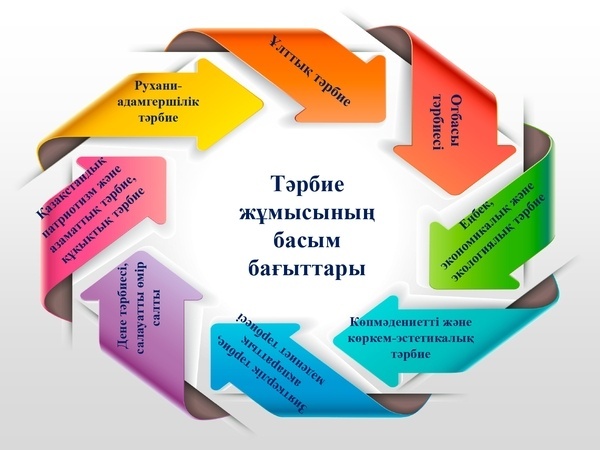  Тәрбие жұмысының жоспары Тәлімгер:           Анисова С.О                                                                                                                                                                                                                             Қазақстан РеспубликасыБілім және ғылым министрінің16.09.2021жылғы   № 472"Рамадан ауылының негізгі орта мектебі" коммуналдық мемлекеттік мекемесінің 2022-2023оқу жылына арналған тәрбие жұмысының мақсаттары мен міндеттеріТәрбиенің мақсаты мен міндеттеріМақсаты: Жалпыадамзаттық және ұлттық құндылықтар негізінде жан-жақты және үйлесімді дамыған тұлға тәрбиелеу.Міндеттері: Жаңа демократиялық қоғамда өмір сүруге қабілетті азамат пен патриоттың қалыптасуына; тұлғаның саяси, құқықтық және сыбайлас жемқорлыққа қарсы мәдениетін қалыптастыруға; балалар мен жастардың құқықтық санасының өсуіне, оның балалар мен жастар ортасындағы қатыгездік пен зорлық-зомбылық көріністеріне қарсы тұруға дайын болуына ықпал ету.Тұлғаның рухани-адамгершілік және этикалық принциптерін, оның қазақстандық қоғам өмірінің нормалары және дәстүрлерімен келісілген моральдық қасиеттері мен мақсаттарын қалыптастыруға ықпал ету.Тұлғаның жалпыадамзаттық және ұлттық құндылықтарға бағдарлануына, ана тілі мен қазақ халқының, Қазақстан Республикасында тұратын этностар мен этникалық топтардың мәдениетін құрметтеуіне ықпал ету.Бала тұлғасын қалыптастыруда ата-аналардың ағарту жұмысын, психологиялық-педагогикалық құзыреттіліктерін күшейтуге, бала тәрбиесі үшін олардың жауапкершілігін арттыруға ықпал ету. Тұлғаның еңбек дағдыларын, экономикалық ойлауы мен кәсіби қалыптасуы мен өзін-өзі іске асыруына саналы қарым-қатынас қалыптастыру, экологиялық мәдениетін дамыту, сондай-ақ коэволюция идеяларын қабылдау қабілетіне және оны күнделікті өмірде басщылыққа алуына ықпал ету.Әрбір тұлғаның зияткерлік мүмкіндіктерін, көшбасшылық қасиеттерін және дарындылығын дамытуды қамтамасыз ететін уәждемелік кеңістік қалыптастыру, оның ақпараттық мәдениетін қалыптастыруға ықпал ету. Білім беру ұйымдарында көпмәдениетті орта құруға ықпал ету, жалпымәдени мінез-құлық дағдыларын қалыптастыру, тұлғаның өнерде және болмыста эстетикалық нысандарды қабылдау, меңгеру және бағалау әзірлігін дамыту.Салауатты өмір салты дағдыларын тиімді меңгеру, дене дамуы мен психологиялық денсаулықты сақтау, денсаулыққа зиян келтіретін факторларды анықтау біліктілігін ойдағыдай қалыптастыру үшін кеңістік орнату.   Тәрбиенің негізі мазмұнын жаңартудың басым бағыттарыТәрбие жүйесінде басшылыққа алынатын құжаттарТәрбие жұмыстарын ұйымдастырудың нормативті-құқықтық базасы келесі құжаттар: «Бала құқығы туралы» БҰҰ Конвенциясы https://adilet.zan.kz/kaz/search/docs/;Қазақстан Республикасының Конституциясы https://adilet.zan.kz/kaz/docs/S1100000002;«Неке (ерлі-зайыптылық) және отбасы туралы» ҚР Кодексі 2011 жылғы 26 желтоқсандағы №518-IV  https://adilet.zan.kz/kaz/docs/K1100000518;2030 жылға дейінгі ҚР отбасылық және гендерлік саясат тұжырымдамасы https://adilet.zan.kz/kaz/search/docs/fulltext;«Қазақстан Республикасындағы баланың құқықтары туралы» ҚР Заңы 2002 жылғы 8 тамыздағы № 345 https://adilet.zan.kz/kaz/search/docs/dt;«Тұрмыстық зорлық-зомбылық профилактикасы туралы» ҚР Заңы 2009 жылғы 4 желтоқсандағы № 214-IV https://adilet.zan.kz/kaz/search/docs/dt;«Балаларды денсаулығы мен дамуына зардабын тигізетін ақпараттан қорғау туралы» ҚР Заңы 2018 жылғы 02 шілдедегі №169-VI https://adilet.zan.kz/kaz/search/docs/dt;«Білім туралы» ҚР Заңы 2007 жылғы 27 шілдедегі №319 https://adilet.zan.kz/kaz/docs/Z070000319 Қазақстан Республикасы Үкіметінің 2019 жылғы 27 желтоқсандағы №988 қаулысымен бекітілген Қазақстан Республикасында білім беруді және ғылымды дамытудың 2020-2025 жылдарға арналған мемлекеттік бағдарламасы https://adilet.zan.kz/kaz/search/docs/dt;  Қазақстан Республикасы Білім және ғылым министрлігінің                       2019 жылғы 15 сәуірдегі №145 бұйрығымен бекітілген «Рухани жаңғыру» бағдарламасын іске асыру жағдайындағы тәрбиенің тұжырымдамалық негіздері https://nao.kz/ Қазақстан Республикасы Білім және ғылым министрінің 2018 жылғы 1 қазандағы № 525 бұйрығымен бекітілген Қазақстан Республикасында өлкетануды дамытудың тұжырымдамалық негіздері https://nao.kz/.2022-2023 оқу жылында еліміздің жалпы білім беретін мектептерінде «Құндылықтарға негізделген білім беру» жобасын жүзеге асыру арқылы оқытудың құндылықты-бағдарлық тәсілін енгізу тәрбие жұмысының ерекшелігі болып табылады. Аталған жобаның мақсаты: - білім алушылардың рухани-адамгершілік дамуын қамтамасыз етуге бағытталған жалпыадамзаттық, ұлттық және отбасылық құндылықтарды дамыту; - білім алушылардың өзін-өзі тануын, өздігінен дамуын, әлеуметтік жауапкершілігін және әлеуметтенуін қалыптастыру; - экологиялық мәдениетін, салауатты және қауіпсіз өмір салтын тәрбиелеу.Тәрбие жүйесін білім беру ұйымының ұжымы бірігіп жүзеге асырады. Білім алушылардың дамуы үшін жобаны жүзеге асыруға барлық қызметкерлер өз үлесін қосады. Жақсы қасиеттер «Мен айтқандай істе» тұрғысынан емес, «Мен сияқты істе» тұрғысынан берілуі тиіс. Өзінің өнегелі үлгісі негізінде баланы тәрбиелеу – мақсатқа жеткізетін бірден-бір дұрыс тәрбие көзі болып табылады. Бұл бағдарламаны білім беру ұйымы білім алушылардың ата-аналарымен, әлеуметтенудің басқа нысандарымен –білім беру ұйымының әлеуметтік серіктестерімен тығыз байланыста және ынтымақтастықта тәрбие жұмысының негізгі бағыттары аясында жүзеге асырады:Тәрбие саласына қатысты қазақстандық және халықаралық мерекелер мен атаулы күндер:10 тамыз  - ҚР  Үкіметінің қаулысымен Абай күні;30 тамыз  - ҚР  Конституциясы  күні;1 қыркүйек -  Білім күні;10 қыркүйек - Отбасы күні;15 –қыркүйек. Денсаулық фестивалі. (1 аптасы.)15.09-19.09. Діни экстремизмнің алдын алу күні22 қыркүйек – Қазақстан халықтары тілдері мерекесі күні;1 қазан - Қарттар күні;4 қазан - Ұстаздар күні;30қазан  - Алкогольмен күрес күні;28.10.- Еңбек күні.15.10-15.11. Құқықтық тәрбие айлығы.16.11-20.11. Мәңгілік Ел. ҚР Ассамблеясына 21 жыл15 қараша -  Ұлттық валюта күні;02.11.-07.11. Зорлық-зомбылықтың алдын алу.03.11- 03.12. Дүниежүзілік адам имундық  тапшылық синдромымен күрес күні. СПИД-АИТВ алдын алу.18.11. Рухани келісім күні.20 қараша – Балаларқұқығытуралы Конвенция күні;1 желтоқсан – Тұңғыш Президент күні;10 желтоқсан - Адам құқығы күні;16 желтоқсан - Қазақстан Республикасының Тәуелсіздігі күні;26.12 - 30.12. – Жаңа жыл.10.01-10.02. «Абайлаңдар, балалар!» айлығы10.01.-20.01. Қылмыстың алдын алу күні.18 қаңтар – Тұмаудың алдын алу күні;10.02-10.03. «Өмірге Иә деп айт!» Республикалық ақпараттық науқан15 ақпан – Салауатты өмір салты күні;15 ақпан- Кеңес әскерінен Ауғанстаннан шығарылған күні.23.02.-24.03. Туберкулездің алдын алу айлығы.01.наурыз- Алғыс айту күні.1 наурыз –  Азаматтық қорғаныс күні;8 наурыз - Халықаралық әйелдер күні;22 Наурыз – Наурыз  мерекесі;2 сәуір – Халықаралық балалар кітабы күні;7 сәуір - Дүниежүзілік денсаулық күні;10 сәуір- Ескерткіштерді қорғау күні.10 сәуір -21 сәуір аралығында «Қауіпсіз Интернет» атты Республикалық ақпараттық науқан12 сәуір - Ғылымжәне Космонавтика күні;10 сәуір мен 10 мамыр аралығы Патриоттық тәрбие айлығы. (Саяси қуғын- сүргін құрбандарын еске алу күні.)1 мамыр- халықтар достығы және ынтымақтастығы күні;7 мамыр - Отан қорғаушылар күні;9 мамыр - Жеңіс күні;15 мамыр – Халықаралық отбасы күні;31 мамыр –Саяси қуғын сүргінқұрбандарын еске алу күні.1 маусым  - Балаларды қорғау күні;4 маусым – ҚР мемлекеттік рәміздер күні;2022-2023 оқу жылында құндылықтарға негізделген оқу-тәрбие бағдарламасын іске асыру шеңберінде төмендегі жобалар ұсынылады: «Оқуға құштар мектеп»; «Отбасы – орта мектеп»; «Құқықтық сана – қауымға пана»;«Дәстүр мен ғұрып»;«Еңбек – елдің мұраты»;«Үнем – қоғам қуаты»;«Ерте жастан бастап экологиялық мәдениет» «Психологиялық көмек көрсету және мектептің татуластыру қызметтерін ұйымдастыру» «Қоғамға қызмет»;«Мектеп өмірінің бір күні»;«Дебат» қозғалысы; Оқушылардың «Өзін-өзі басқару» ұйымдары; «Өзін-өзі басқару күні», «Өзін-өзі басқару аптасы» жобалары; «Музей сабақтары» – «Музей күні» жобасы;«Театр сабақтары» жобасы. Оқу жылының әрбір аптасында өткізілетін 34 сынып сағатының тақырыптары ұсынылады (сілтеме).Семей ядролық полигонының жабылуына – 30 жыл;Қазақтың аса көрнекті ағартушы-педагогі, жазушы, этнограф, фольклоршы, қоғам қайраткері Ы.Алтынсариннің туғанына – 180 жыл;Қазақ халық поэзиясының әйгілі тұлғасы, өлең сөздің дүлдүлі, жырау, жыршы Жамбыл Жабаевтың туғанына – 175 жыл;Қазақтың әйгілі күйші композиторы, Қазақстанның халық әртісі Дина Нұрпейісованың туғанына – 160 жыл;Көрнекті қоғам және мемлекет қайраткері, ұлт-азаттық және Алаш жетекшісі, публицист, ғалым, аудармашы Әлихан Бөкейханның туғанына – 155 жыл; Қазақ ақыны, әдебиеттанушы ғалым, түркітанушы, публицист, педагог, аудармашы, қоғам қайраткері Ахмет Байтұрсынұлының туғанына – 150 жыл;Қазақтың лирик ақыны Мұқағали Мақатаевтың туғанына – 90 жыл;Көрнекті этнограф, жазушы, әдебиеттанушы ғалым, қоғам қайраткері Ақселеу Сейдімбектің туғанына – 80 жыл. ✓  Роза Бағланованың 100 жылдығы, Қазыбек бидің 355 жылдығы, Мұхтар Әуезовтің 125 жылдығы, Дінмұхамед Қонаевтың 110 жылдығы, сондай-ақ Қазақстанның Мемлекеттік рәміздерінің 30 жылдығыТәрбие жұмысының бағыттары бойынша іс-шаралар жоспарыРамадан ауылының негізгі орта мектебі бойынша 1 тоқсанның  тәрбие жұмысы бойынша өткізілген  шаралар туралы анықтама     Осы оқу жылының бірінші тоқсанында ауқымды тәрбие жұмысы жүргізілді. Бұрынғыдай барлық іс-шаралар мұғалімдер арасында педагогикалық кеңесте бөлінеді.Оқу жылының барысында бірде-бір елеулі күнді өткізіп алмауға тырыстық. Осы жылғы барлық шаралар штаттық түрде  өткізілетін болады.  Жылдағыдай жаңа оқу жылын  Білім күніне арналған салтанатты жиыннан бастаймыз.Ол күнге жауапты 1 сынып мұғалімі Анисова З.А болды Сол күні барлық сыныптарда “ Білімге ұмтылу, еңбексүйгіштік және отаншылдық» тақырыбында республикалық бірыңғай  сынып сағаттары өткізілді . Қыркүйек айында  Отбасы күніне арналған шаралар болды.Ата-аналармен « Кәмелетке толмаған  жасөспірімдердің арасында құқық бұзушылық пен қылмыстың алдын алудағы ата- аналар жауапкершілігі»,  « Кәмелетке толмаған жасөспірімдер арасындағы жыныстық қол сұғылмаушылықтын алдын алу жұмыстары» » тақырыбында     жалпы ата –аналар жиналысы  өтті. Қыркүйектің екінші аптасында Тіл апталығына орай шаралар өткізілді. Қазақстан халқы тілдері күні аясында «Ахмет Байтұрсыновтың туғанына 150 жыл »тақырыптық сағат өтті.Мектеп айналасын жинау мақсатында "«Табиғат туып өскен тал бесігім»ұранымен акция  өткізілді. «Қоршаған ортаны аялай білейік !» ұранымен оқушылардың, жастардың ,ауыл тұрғындарының қатысуымен  сенбілік  жүргізілді,күзгі ағаш отырғызу сияқты жұмыстар болды.Кітапханашының ұйымдастыруымен «Оқуға құштар мектеп» аясында тақырыптық шолу болды Денсаулық күніне арналған Денсаулық фестивалі өткізілді .Сол күні төтенше және өртке қауіпті жағдайдағы іс-әрекет жүйесі туралы әңгімелер өткізілді. Қазан айында  1 қазан – қарттар күніне арналған  шаралар болды.Ұстаздар күніне арналған мерекелік концерт өтті . "Алтын күз"атты кеш өткізілді.Ол екі кезеңнен өткізілді күндіз бастауыш буынмен,кешке жоғарғы сынып оқушыларымен.бастауыш сынып оқушылары арасында "Арайлы алтын күз"кеші, "Күз"атты сурет салу сайысы,"Күз кереметтері"қолөнер сайысы болса, жоғарғы сыныптарда күзгі бал болды.Мектеп басшысының жауапкершілігімен ата –аналармен 1 тоқсан қорытындысы, «Зорлық зомбылыққа жол жоқ» тақырыбында жалпы мектептік ата-аналар жиналысы өткізілді.Әр демалыс күндері алдында оқушылармен сынып жетекшілер мен дене шынықтыру пәнінің мұғалімі қауіпсіздік техника нұсқауын өткізеді.Барлық сыныптарда "Жол ережесін білейік, аман есен жүрейік"тақырыбында дөңгелек үстел болды Ата-аналар комитетінің қатысуымен  күзгі демалыс кезінде"Жасөспірім"атты рейдтер жүргізілдіЖауапты  Анисова С.ОТӘРБИЕ ЖҰМЫСЫНЫҢ БАҒЫТТАРЫ БОЙЫНША АЙЛЫҚ ІС-ШАРАЛАР ЖОСПАРЫҚыркүйек Қазан ҚарашаЖелтоқсан ҚаңтарАқпан НаурызСәуірМамыр1. Бағыты: қазақстандық патриотизм мен азаматтықты тәрбиелеу, құқықтық тәрбие
Мақсаты: балалар мен жастардың патриоттық сана-сезімі мен өзіндік сана-сезімін қалыптастыру, Қазақстан Республикасының Конституциясына, мемлекеттік рәміздерге құрметпен қарауды тәрбиелеу, құқықтық мәдениетті қалыптастыру, олардың құқықтары мен міндеттеріне саналы көзқарас.2. Бағыты: рухани-адамгершілік тәрбие
Мақсаты: жеке тұлғаның рухани-адамгершілік және этикалық принциптерін, оның адамгершілік қасиеттері мен көзқарастарын қайта құру туралы қазақстандық қоғам өмірінің жалпыадамзаттық құндылықтарына, нормалары мен дәстүрлеріне сәйкес келетін "Рухани жағырудың" құндылық негіздері туралы терең түсінік қалыптастыру; "Өзін-өзі тану" негізінде рухани-адамгершілік тәрбие беру.3. Бағыты: ұлттық тәрбие
Мақсаты: жеке тұлғаны жалпыадамзаттық және ұлттық құндылықтарға, мемлекеттік тілге, Қазақстан халқының мәдениетіне құрмет көрсетуге бағыттау.4. Бағыты: Отбасылық тәрбие
Мақсаты: неке және отбасы мүшелерін құрметтеу құндылықтарын тәрбиелеу; отбасылық культ; толыққанды отбасын құру үшін денсаулық құндылықтары; отбасы мен достарына деген адалдық; отбасылық дәстүрлер; жәдігерлер мен әдет-ғұрыптарды құрметтеу; ана болудың қасиеттілігі; сезім құндылықтары - сүйіспеншілік, адалдық, достық, ата-аналарды тәрбиелеу, олардың психологиялық-педагогикалық құзыреттілігі мен балаларды тәрбиелеу жауапкершілігін арттыру.5. Бағыты: Еңбек, экономикалық және экологиялық тәрбие
Мақсаты: кәсіби өзін-өзі анықтауға саналы қатынасты қалыптастыру, жеке тұлғаның экономикалық ойлауы мен экологиялық мәдениетін дамыту, қайталанбас құндылық ретінде табиғатты сүю; кіші Отан ретінде туған табиғатқа деген сүйіспеншілік.6. Бағыты: Интеллектуалды тәрбие, ақпараттық мәдениетті тәрбиелеу
Мақсаты: әр адамның интеллектуалдық мүмкіндіктерін, көшбасшылық қасиеттері мен дарындылығын, сондай-ақ ақпараттық мәдениетті, соның ішінде балалардың кибер мәдениеті мен кибер гигиенасын дамытуды қамтамасыз ететін мотивациялық кеңістікті қалыптастыру.7. Бағыты: көпмәдениеттік және көркем-эстетикалық тәрбие
Мақсаты: Жалпы мәдени мінез-құлық дағдыларын қалыптастыру, жеке тұлғаның өнер мен шынайылыққа эстетикалық объектілерді қабылдауға, меңгеруге, бағалауға дайындығын дамыту, оның ішінде "Ұшқыр ой алаңы" мектеп оқушыларының дебаттық қозғалысы" жалпыұлттық мәдени-білім беру жобасын іске асыру арқылы білім беру ұйымдарында полимәдени орта құру, эстетикалық талғам мен сезімнің эстетикалық санасын, халықтардың ұлттық мәдениеттері құндылықтарына көркемдік-эстетикалық сезімталдықты қалыптастыру.8. Бағыты: дене тәрбиесі, салауатты өмір салты
Мақсаты: салауатты өмір салтының, дене шынықтыру мен спорттың, дене шынықтырудың құндылығын, өз денсаулығына жауапкершілікпен қарау құндылығын қалыптастыру.Басқа бағыттар№Тәрбие жұмысының атауыТәрбие жұмысының атауыТәрбие жұмысының атауыАяқтаунысаныАяқтаунысаныЖауаптыларЖауаптыларЖауаптыларЖауаптыларОрындаумерзіміI. Тәрбиенің  нормативтік құқықтық қамтамасыз етуI. Тәрбиенің  нормативтік құқықтық қамтамасыз етуI. Тәрбиенің  нормативтік құқықтық қамтамасыз етуI. Тәрбиенің  нормативтік құқықтық қамтамасыз етуI. Тәрбиенің  нормативтік құқықтық қамтамасыз етуI. Тәрбиенің  нормативтік құқықтық қамтамасыз етуI. Тәрбиенің  нормативтік құқықтық қамтамасыз етуI. Тәрбиенің  нормативтік құқықтық қамтамасыз етуI. Тәрбиенің  нормативтік құқықтық қамтамасыз етуI. Тәрбиенің  нормативтік құқықтық қамтамасыз етуI. Тәрбиенің  нормативтік құқықтық қамтамасыз ету1Білім күніне арналған «Алғашқы қоңырау»  салтанатты жиыны1-9 сыныптарда «Білімге ұмтылу, еңбексүйгіштік және отаншылдық» тақырыбында республикалық бірыңғай  сынып сағаттары.Білім күніне арналған «Алғашқы қоңырау»  салтанатты жиыны1-9 сыныптарда «Білімге ұмтылу, еңбексүйгіштік және отаншылдық» тақырыбында республикалық бірыңғай  сынып сағаттары.Білім күніне арналған «Алғашқы қоңырау»  салтанатты жиыны1-9 сыныптарда «Білімге ұмтылу, еңбексүйгіштік және отаншылдық» тақырыбында республикалық бірыңғай  сынып сағаттары.Анықтама ,әлеуметтік желіге қосуАнықтама ,әлеуметтік желіге қосуАнықтама ,әлеуметтік желіге қосуМектеп әкімшілігі ( мектеп ауласында)Сынып жетекшілер  (сыныптарда) Мектеп әкімшілігі ( мектеп ауласында)Сынып жетекшілер  (сыныптарда) 1 қыркүйек 1 қыркүйек 2ҚР «Білім туралы» заң  түсіндіру жұмыстары «Білім туралы» ҚР Заңы 2007 жылғы 27 шілдедегі №319 https://adilet.zan.kz/kaz/docs/Z070000319 ҚР «Білім туралы» заң  түсіндіру жұмыстары «Білім туралы» ҚР Заңы 2007 жылғы 27 шілдедегі №319 https://adilet.zan.kz/kaz/docs/Z070000319 ҚР «Білім туралы» заң  түсіндіру жұмыстары «Білім туралы» ҚР Заңы 2007 жылғы 27 шілдедегі №319 https://adilet.zan.kz/kaz/docs/Z070000319 Заңмен таныстыруБасшылыққа алуЗаңмен таныстыруБасшылыққа алуЗаңмен таныстыруБасшылыққа алуМетеп әкімшілігі Мектеп залы  Метеп әкімшілігі Мектеп залы  1 қыркүйек1 қыркүйек3ҚР «Тіл туралы» заң түсіндіру жұмыстарыҚР «Тіл туралы» заң түсіндіру жұмыстарыҚР «Тіл туралы» заң түсіндіру жұмыстарыАнықтама ,әлеуметтік желіге қосуАнықтама ,әлеуметтік желіге қосуАнықтама ,әлеуметтік желіге қосу Тіл мамандары  Тіл мамандары 22 қыркүйек22 қыркүйек4«Бала құқығы туралы» БҰҰ Конвенциясы түсіндіру жұмыстарыhttps://adilet.zan.kz/kaz/search/docs/;«Бала құқығы туралы» БҰҰ Конвенциясы түсіндіру жұмыстарыhttps://adilet.zan.kz/kaz/search/docs/;«Бала құқығы туралы» БҰҰ Конвенциясы түсіндіру жұмыстарыhttps://adilet.zan.kz/kaz/search/docs/; Түсіндіру  жұмыстары Түсіндіру  жұмыстары Түсіндіру  жұмыстарыТәлімгер  Тәлімгер  АқпанІ аптасыАқпанІ аптасы5«Сыбайлас жемқорлыққа қарсы күрес », туралы  түсіндіру жұмыстары «Сыбайлас жемқорлыққа қарсы күрес », туралы  түсіндіру жұмыстары «Сыбайлас жемқорлыққа қарсы күрес », туралы  түсіндіру жұмыстары Анықтама ,әлеуметтік желіге қосуАнықтама ,әлеуметтік желіге қосуАнықтама ,әлеуметтік желіге қосу Тәлімгер   Тәлімгер  19 желтоқсан 19 желтоқсан 6 2030 жылға дейінгі ҚР отбасылық және гендерлік саясат тұжырымдамасы бойынша оқушылардың әлеуметтік жағдайын бақылау https://adilet.zan.kz/kaz/search/docs/fulltext 2030 жылға дейінгі ҚР отбасылық және гендерлік саясат тұжырымдамасы бойынша оқушылардың әлеуметтік жағдайын бақылау https://adilet.zan.kz/kaz/search/docs/fulltext 2030 жылға дейінгі ҚР отбасылық және гендерлік саясат тұжырымдамасы бойынша оқушылардың әлеуметтік жағдайын бақылау https://adilet.zan.kz/kaz/search/docs/fulltext  Анықтама ,әлеуметтік желіге қосу  Анықтама ,әлеуметтік желіге қосу  Анықтама ,әлеуметтік желіге қосупсихологпсихологЖелтоқсанЖелтоқсанІІ. Ғылыми-әдістемелік және ақпараттық қамтамасыз етуІІ. Ғылыми-әдістемелік және ақпараттық қамтамасыз етуІІ. Ғылыми-әдістемелік және ақпараттық қамтамасыз етуІІ. Ғылыми-әдістемелік және ақпараттық қамтамасыз етуІІ. Ғылыми-әдістемелік және ақпараттық қамтамасыз етуІІ. Ғылыми-әдістемелік және ақпараттық қамтамасыз етуІІ. Ғылыми-әдістемелік және ақпараттық қамтамасыз етуІІ. Ғылыми-әдістемелік және ақпараттық қамтамасыз етуІІ. Ғылыми-әдістемелік және ақпараттық қамтамасыз етуІІ. Ғылыми-әдістемелік және ақпараттық қамтамасыз етуІІ. Ғылыми-әдістемелік және ақпараттық қамтамасыз ету1Сынып жетекшісі жұмысын жоспарлау әдістемесіСынып жетекшісі жұмысын жоспарлау әдістемесіСынып жетекшісі жұмысын жоспарлау әдістемесіАнықтама Анықтама Анықтама Тәлімгер  Тәлімгер   Қазан  Қазан 1Сынып жетекшілеріне психологиялық тренинг сауалнама Сынып жетекшілеріне психологиялық тренинг сауалнама Сынып жетекшілеріне психологиялық тренинг сауалнама   Хаттама   Хаттама   Хаттама Педагог-психологПедагог-психолог қаңтар қаңтарІII. Іске асыру тетіктері: тәрбиенің басым бағыттары бойынша іс-шараларІII. Іске асыру тетіктері: тәрбиенің басым бағыттары бойынша іс-шараларІII. Іске асыру тетіктері: тәрбиенің басым бағыттары бойынша іс-шараларІII. Іске асыру тетіктері: тәрбиенің басым бағыттары бойынша іс-шараларІII. Іске асыру тетіктері: тәрбиенің басым бағыттары бойынша іс-шараларІII. Іске асыру тетіктері: тәрбиенің басым бағыттары бойынша іс-шараларІII. Іске асыру тетіктері: тәрбиенің басым бағыттары бойынша іс-шараларІII. Іске асыру тетіктері: тәрбиенің басым бағыттары бойынша іс-шараларІII. Іске асыру тетіктері: тәрбиенің басым бағыттары бойынша іс-шараларІII. Іске асыру тетіктері: тәрбиенің басым бағыттары бойынша іс-шараларІII. Іске асыру тетіктері: тәрбиенің басым бағыттары бойынша іс-шараларБағыты: қазақстандық патриотизм мен азаматтықты тәрбиелеу, құқықтық тәрбие
Мақсаты: балалар мен жастардың патриоттық сана-сезімі мен өзіндік сана-сезімін қалыптастыру, Қазақстан Республикасының Конституциясына, мемлекеттік рәміздерге құрметпен қарауды тәрбиелеу, құқықтық мәдениетті қалыптастыру, олардың құқықтары мен міндеттеріне саналы көзқарасБағыты: қазақстандық патриотизм мен азаматтықты тәрбиелеу, құқықтық тәрбие
Мақсаты: балалар мен жастардың патриоттық сана-сезімі мен өзіндік сана-сезімін қалыптастыру, Қазақстан Республикасының Конституциясына, мемлекеттік рәміздерге құрметпен қарауды тәрбиелеу, құқықтық мәдениетті қалыптастыру, олардың құқықтары мен міндеттеріне саналы көзқарасБағыты: қазақстандық патриотизм мен азаматтықты тәрбиелеу, құқықтық тәрбие
Мақсаты: балалар мен жастардың патриоттық сана-сезімі мен өзіндік сана-сезімін қалыптастыру, Қазақстан Республикасының Конституциясына, мемлекеттік рәміздерге құрметпен қарауды тәрбиелеу, құқықтық мәдениетті қалыптастыру, олардың құқықтары мен міндеттеріне саналы көзқарасБағыты: қазақстандық патриотизм мен азаматтықты тәрбиелеу, құқықтық тәрбие
Мақсаты: балалар мен жастардың патриоттық сана-сезімі мен өзіндік сана-сезімін қалыптастыру, Қазақстан Республикасының Конституциясына, мемлекеттік рәміздерге құрметпен қарауды тәрбиелеу, құқықтық мәдениетті қалыптастыру, олардың құқықтары мен міндеттеріне саналы көзқарасБағыты: қазақстандық патриотизм мен азаматтықты тәрбиелеу, құқықтық тәрбие
Мақсаты: балалар мен жастардың патриоттық сана-сезімі мен өзіндік сана-сезімін қалыптастыру, Қазақстан Республикасының Конституциясына, мемлекеттік рәміздерге құрметпен қарауды тәрбиелеу, құқықтық мәдениетті қалыптастыру, олардың құқықтары мен міндеттеріне саналы көзқарасБағыты: қазақстандық патриотизм мен азаматтықты тәрбиелеу, құқықтық тәрбие
Мақсаты: балалар мен жастардың патриоттық сана-сезімі мен өзіндік сана-сезімін қалыптастыру, Қазақстан Республикасының Конституциясына, мемлекеттік рәміздерге құрметпен қарауды тәрбиелеу, құқықтық мәдениетті қалыптастыру, олардың құқықтары мен міндеттеріне саналы көзқарасБағыты: қазақстандық патриотизм мен азаматтықты тәрбиелеу, құқықтық тәрбие
Мақсаты: балалар мен жастардың патриоттық сана-сезімі мен өзіндік сана-сезімін қалыптастыру, Қазақстан Республикасының Конституциясына, мемлекеттік рәміздерге құрметпен қарауды тәрбиелеу, құқықтық мәдениетті қалыптастыру, олардың құқықтары мен міндеттеріне саналы көзқарасБағыты: қазақстандық патриотизм мен азаматтықты тәрбиелеу, құқықтық тәрбие
Мақсаты: балалар мен жастардың патриоттық сана-сезімі мен өзіндік сана-сезімін қалыптастыру, Қазақстан Республикасының Конституциясына, мемлекеттік рәміздерге құрметпен қарауды тәрбиелеу, құқықтық мәдениетті қалыптастыру, олардың құқықтары мен міндеттеріне саналы көзқарасБағыты: қазақстандық патриотизм мен азаматтықты тәрбиелеу, құқықтық тәрбие
Мақсаты: балалар мен жастардың патриоттық сана-сезімі мен өзіндік сана-сезімін қалыптастыру, Қазақстан Республикасының Конституциясына, мемлекеттік рәміздерге құрметпен қарауды тәрбиелеу, құқықтық мәдениетті қалыптастыру, олардың құқықтары мен міндеттеріне саналы көзқарасБағыты: қазақстандық патриотизм мен азаматтықты тәрбиелеу, құқықтық тәрбие
Мақсаты: балалар мен жастардың патриоттық сана-сезімі мен өзіндік сана-сезімін қалыптастыру, Қазақстан Республикасының Конституциясына, мемлекеттік рәміздерге құрметпен қарауды тәрбиелеу, құқықтық мәдениетті қалыптастыру, олардың құқықтары мен міндеттеріне саналы көзқарасБағыты: қазақстандық патриотизм мен азаматтықты тәрбиелеу, құқықтық тәрбие
Мақсаты: балалар мен жастардың патриоттық сана-сезімі мен өзіндік сана-сезімін қалыптастыру, Қазақстан Республикасының Конституциясына, мемлекеттік рәміздерге құрметпен қарауды тәрбиелеу, құқықтық мәдениетті қалыптастыру, олардың құқықтары мен міндеттеріне саналы көзқарас1Конституция күніне орай өтетін шараларКонституция күніне орай өтетін шараларАнықтама ,әлеуметтік желіге қосуАнықтама ,әлеуметтік желіге қосуТәлімгер  Тәлімгер  Тәлімгер  Тәлімгер  Тәлімгер  30  Тамыз 2Құқықтық  тәрбие айлығы /Сынып сағаттары/Құқықтық  тәрбие айлығы /Сынып сағаттары/Анықтама ,әлеуметтік желіге қосуАнықтама ,әлеуметтік желіге қосу5-9 Сынып жетекшілер5-9 Сынып жетекшілер5-9 Сынып жетекшілер5-9 Сынып жетекшілер5-9 Сынып жетекшілер Қазан ,қараша3«Тұрмыстық зорлық-зомбылық профилактикасы туралы» ҚР Заңы 2009 жылғы 4 желтоқсандағы № 214-IV https://adilet.zan.kz/kaz/search/docs/dtЗорлық зомбылыққа жол жоқ профилактикалық жұмыс«Тұрмыстық зорлық-зомбылық профилактикасы туралы» ҚР Заңы 2009 жылғы 4 желтоқсандағы № 214-IV https://adilet.zan.kz/kaz/search/docs/dtЗорлық зомбылыққа жол жоқ профилактикалық жұмысАнықтама ,әлеуметтік желіге қосуАнықтама ,әлеуметтік желіге қосуПсихологСынып жетекшілерПсихологСынып жетекшілерПсихологСынып жетекшілерПсихологСынып жетекшілерПсихологСынып жетекшілер Қазан 4Тәуелсіздік мерекесі	не орай өтетін шаралар	 Тәуелсіздік мерекесі	не орай өтетін шаралар	 Анықтама ,әлеуметтік желіге қосуАнықтама ,әлеуметтік желіге қосутәлімгертәлімгертәлімгертәлімгертәлімгержелтоқсан5«Жас қыран»  «жас ұлан» ұйымдарына қабылдау салтанатты жиын.«Жас қыран»  «жас ұлан» ұйымдарына қабылдау салтанатты жиын.Анықтама ,әлеуметтік желіге қосуАнықтама ,әлеуметтік желіге қосутәлімгертәлімгертәлімгертәлімгертәлімгержелтоқсан6«Ауған асуында от кешкендер» дөңгелек үстел«Ауған асуында от кешкендер» дөңгелек үстелАнықтама ,әлеуметтік желіге қосуАнықтама ,әлеуметтік желіге қосутәлімгертәлімгертәлімгертәлімгертәлімгерақпан7Отан қорғаушылар күні мерекелік шараОтан қорғаушылар күні мерекелік шараАнықтама ,әлеуметтік желіге қосуАнықтама ,әлеуметтік желіге қосуСынып жетекшілері.Сынып жетекшілері.Сынып жетекшілері.Сынып жетекшілері.Сынып жетекшілері.7 Мамыр 8Жеңіс күні мерекелік шараларЖеңіс күні мерекелік шараларАнықтама ,әлеуметтік желіге қосуАнықтама ,әлеуметтік желіге қосуСынып жетекшілері.Сынып жетекшілері.Сынып жетекшілері.Сынып жетекшілері.Сынып жетекшілері.9 Мамыр 9Соңғы қоңырау жиынСоңғы қоңырау жиынАнықтама ,әлеуметтік желіге қосуАнықтама ,әлеуметтік желіге қосуЖауапты мұғалімЖауапты мұғалімЖауапты мұғалімЖауапты мұғалімЖауапты мұғалім31 Мамыр 2. Бағыты: рухани-адамгершілік тәрбиеМақсаты: жеке тұлғаның рухани-адамгершілік және этикалық принциптерін, оның адамгершілік қасиеттері мен көзқарастарын қайта құру туралы қазақстандық қоғам өмірінің жалпыадамзаттық құндылықтарына, нормалары мен дәстүрлеріне сәйкес келетін "Рухани жағырудың" құндылық негіздері туралы терең түсінік қалыптастыру; "Өзін-өзі тану" негізінде рухани-адамгершілік тәрбие беру.2. Бағыты: рухани-адамгершілік тәрбиеМақсаты: жеке тұлғаның рухани-адамгершілік және этикалық принциптерін, оның адамгершілік қасиеттері мен көзқарастарын қайта құру туралы қазақстандық қоғам өмірінің жалпыадамзаттық құндылықтарына, нормалары мен дәстүрлеріне сәйкес келетін "Рухани жағырудың" құндылық негіздері туралы терең түсінік қалыптастыру; "Өзін-өзі тану" негізінде рухани-адамгершілік тәрбие беру.2. Бағыты: рухани-адамгершілік тәрбиеМақсаты: жеке тұлғаның рухани-адамгершілік және этикалық принциптерін, оның адамгершілік қасиеттері мен көзқарастарын қайта құру туралы қазақстандық қоғам өмірінің жалпыадамзаттық құндылықтарына, нормалары мен дәстүрлеріне сәйкес келетін "Рухани жағырудың" құндылық негіздері туралы терең түсінік қалыптастыру; "Өзін-өзі тану" негізінде рухани-адамгершілік тәрбие беру.2. Бағыты: рухани-адамгершілік тәрбиеМақсаты: жеке тұлғаның рухани-адамгершілік және этикалық принциптерін, оның адамгершілік қасиеттері мен көзқарастарын қайта құру туралы қазақстандық қоғам өмірінің жалпыадамзаттық құндылықтарына, нормалары мен дәстүрлеріне сәйкес келетін "Рухани жағырудың" құндылық негіздері туралы терең түсінік қалыптастыру; "Өзін-өзі тану" негізінде рухани-адамгершілік тәрбие беру.2. Бағыты: рухани-адамгершілік тәрбиеМақсаты: жеке тұлғаның рухани-адамгершілік және этикалық принциптерін, оның адамгершілік қасиеттері мен көзқарастарын қайта құру туралы қазақстандық қоғам өмірінің жалпыадамзаттық құндылықтарына, нормалары мен дәстүрлеріне сәйкес келетін "Рухани жағырудың" құндылық негіздері туралы терең түсінік қалыптастыру; "Өзін-өзі тану" негізінде рухани-адамгершілік тәрбие беру.2. Бағыты: рухани-адамгершілік тәрбиеМақсаты: жеке тұлғаның рухани-адамгершілік және этикалық принциптерін, оның адамгершілік қасиеттері мен көзқарастарын қайта құру туралы қазақстандық қоғам өмірінің жалпыадамзаттық құндылықтарына, нормалары мен дәстүрлеріне сәйкес келетін "Рухани жағырудың" құндылық негіздері туралы терең түсінік қалыптастыру; "Өзін-өзі тану" негізінде рухани-адамгершілік тәрбие беру.2. Бағыты: рухани-адамгершілік тәрбиеМақсаты: жеке тұлғаның рухани-адамгершілік және этикалық принциптерін, оның адамгершілік қасиеттері мен көзқарастарын қайта құру туралы қазақстандық қоғам өмірінің жалпыадамзаттық құндылықтарына, нормалары мен дәстүрлеріне сәйкес келетін "Рухани жағырудың" құндылық негіздері туралы терең түсінік қалыптастыру; "Өзін-өзі тану" негізінде рухани-адамгершілік тәрбие беру.2. Бағыты: рухани-адамгершілік тәрбиеМақсаты: жеке тұлғаның рухани-адамгершілік және этикалық принциптерін, оның адамгершілік қасиеттері мен көзқарастарын қайта құру туралы қазақстандық қоғам өмірінің жалпыадамзаттық құндылықтарына, нормалары мен дәстүрлеріне сәйкес келетін "Рухани жағырудың" құндылық негіздері туралы терең түсінік қалыптастыру; "Өзін-өзі тану" негізінде рухани-адамгершілік тәрбие беру.2. Бағыты: рухани-адамгершілік тәрбиеМақсаты: жеке тұлғаның рухани-адамгершілік және этикалық принциптерін, оның адамгершілік қасиеттері мен көзқарастарын қайта құру туралы қазақстандық қоғам өмірінің жалпыадамзаттық құндылықтарына, нормалары мен дәстүрлеріне сәйкес келетін "Рухани жағырудың" құндылық негіздері туралы терең түсінік қалыптастыру; "Өзін-өзі тану" негізінде рухани-адамгершілік тәрбие беру.2. Бағыты: рухани-адамгершілік тәрбиеМақсаты: жеке тұлғаның рухани-адамгершілік және этикалық принциптерін, оның адамгершілік қасиеттері мен көзқарастарын қайта құру туралы қазақстандық қоғам өмірінің жалпыадамзаттық құндылықтарына, нормалары мен дәстүрлеріне сәйкес келетін "Рухани жағырудың" құндылық негіздері туралы терең түсінік қалыптастыру; "Өзін-өзі тану" негізінде рухани-адамгершілік тәрбие беру.2. Бағыты: рухани-адамгершілік тәрбиеМақсаты: жеке тұлғаның рухани-адамгершілік және этикалық принциптерін, оның адамгершілік қасиеттері мен көзқарастарын қайта құру туралы қазақстандық қоғам өмірінің жалпыадамзаттық құндылықтарына, нормалары мен дәстүрлеріне сәйкес келетін "Рухани жағырудың" құндылық негіздері туралы терең түсінік қалыптастыру; "Өзін-өзі тану" негізінде рухани-адамгершілік тәрбие беру.1Қарттар күні концерттік бағдарламаАнықтама ,әлеуметтік желіге қосуАнықтама ,әлеуметтік желіге қосуАнықтама ,әлеуметтік желіге қосуАнықтама ,әлеуметтік желіге қосуТәлімгер Тәлімгер Тәлімгер Тәлімгер 1 Қазан 2Ұстаздар күні концерттік бағдарламаАнықтама ,әлеуметтік желіге қосуАнықтама ,әлеуметтік желіге қосуАнықтама ,әлеуметтік желіге қосуАнықтама ,әлеуметтік желіге қосуОқушылар ұйымыТәлімгер Оқушылар ұйымыТәлімгер Оқушылар ұйымыТәлімгер Оқушылар ұйымыТәлімгер Қазан3Балалар жылына орай  «Ертегілер еліне саяхат»көрінісАнықтама ,әлеуметтік желіге қосуАнықтама ,әлеуметтік желіге қосуАнықтама ,әлеуметтік желіге қосуАнықтама ,әлеуметтік желіге қосуБастауыш сынып мұғалмдеріБастауыш сынып мұғалмдеріБастауыш сынып мұғалмдеріБастауыш сынып мұғалмдеріқараша4«Әуезов әлемі –қандай әлем?» Мұхтар Әуезов 125 жылдығына орай шараларАнықтама ,әлеуметтік желіге қосуАнықтама ,әлеуметтік желіге қосуАнықтама ,әлеуметтік желіге қосуАнықтама ,әлеуметтік желіге қосупән мұғаліміпән мұғаліміпән мұғаліміпән мұғаліміқараша5Қазақстан және КСРО Халық әртісі ,Халық қаһарманы Р.Бағланованың 100 жылдығына орай сынып сағаттарыАнықтама ,әлеуметтік желіге қосуАнықтама ,әлеуметтік желіге қосуАнықтама ,әлеуметтік желіге қосуАнықтама ,әлеуметтік желіге қосуСынып жетекшілерСынып жетекшілерСынып жетекшілерСынып жетекшілерқаңтар 3. Бағыты: ұлттық тәрбиеМақсаты: жеке тұлғаны жалпыадамзаттық және ұлттық құндылықтарға, мемлекеттік тілге, Қазақстан халқының мәдениетіне құрмет көрсетуге бағыттау. 3. Бағыты: ұлттық тәрбиеМақсаты: жеке тұлғаны жалпыадамзаттық және ұлттық құндылықтарға, мемлекеттік тілге, Қазақстан халқының мәдениетіне құрмет көрсетуге бағыттау. 3. Бағыты: ұлттық тәрбиеМақсаты: жеке тұлғаны жалпыадамзаттық және ұлттық құндылықтарға, мемлекеттік тілге, Қазақстан халқының мәдениетіне құрмет көрсетуге бағыттау. 3. Бағыты: ұлттық тәрбиеМақсаты: жеке тұлғаны жалпыадамзаттық және ұлттық құндылықтарға, мемлекеттік тілге, Қазақстан халқының мәдениетіне құрмет көрсетуге бағыттау. 3. Бағыты: ұлттық тәрбиеМақсаты: жеке тұлғаны жалпыадамзаттық және ұлттық құндылықтарға, мемлекеттік тілге, Қазақстан халқының мәдениетіне құрмет көрсетуге бағыттау. 3. Бағыты: ұлттық тәрбиеМақсаты: жеке тұлғаны жалпыадамзаттық және ұлттық құндылықтарға, мемлекеттік тілге, Қазақстан халқының мәдениетіне құрмет көрсетуге бағыттау. 3. Бағыты: ұлттық тәрбиеМақсаты: жеке тұлғаны жалпыадамзаттық және ұлттық құндылықтарға, мемлекеттік тілге, Қазақстан халқының мәдениетіне құрмет көрсетуге бағыттау. 3. Бағыты: ұлттық тәрбиеМақсаты: жеке тұлғаны жалпыадамзаттық және ұлттық құндылықтарға, мемлекеттік тілге, Қазақстан халқының мәдениетіне құрмет көрсетуге бағыттау. 3. Бағыты: ұлттық тәрбиеМақсаты: жеке тұлғаны жалпыадамзаттық және ұлттық құндылықтарға, мемлекеттік тілге, Қазақстан халқының мәдениетіне құрмет көрсетуге бағыттау. 3. Бағыты: ұлттық тәрбиеМақсаты: жеке тұлғаны жалпыадамзаттық және ұлттық құндылықтарға, мемлекеттік тілге, Қазақстан халқының мәдениетіне құрмет көрсетуге бағыттау. 3. Бағыты: ұлттық тәрбиеМақсаты: жеке тұлғаны жалпыадамзаттық және ұлттық құндылықтарға, мемлекеттік тілге, Қазақстан халқының мәдениетіне құрмет көрсетуге бағыттау.1Тілдер күніне орай өтетін шаралар Анықтама ,әлеуметтік желіге қосуАнықтама ,әлеуметтік желіге қосуАнықтама ,әлеуметтік желіге қосуАнықтама ,әлеуметтік желіге қосуСынып жетекшілер, жауапты мұғалімСынып жетекшілер, жауапты мұғалімСынып жетекшілер, жауапты мұғалімСынып жетекшілер, жауапты мұғалімҚыркүйек 2«Әдептілік адамгершілік бастауы» танымдық  сағатыАнықтама ,әлеуметтік желіге қосуАнықтама ,әлеуметтік желіге қосуАнықтама ,әлеуметтік желіге қосуАнықтама ,әлеуметтік желіге қосуСынып жетекшіСынып жетекшіСынып жетекшіСынып жетекшіқаңтар3«Қош келдің Әз Наурыз!» мерекелік кешАнықтама ,әлеуметтік желіге қосуАнықтама ,әлеуметтік желіге қосуАнықтама ,әлеуметтік желіге қосуАнықтама ,әлеуметтік желіге қосуСынып жетекшілер, жауапты мұғалімСынып жетекшілер, жауапты мұғалімСынып жетекшілер, жауапты мұғалімСынып жетекшілер, жауапты мұғалім Наурыз 4«Мемлекеттік Рәміздер-ұлт құндылығы» сынып сағатыАнықтама ,әлеуметтік желіге қосуАнықтама ,әлеуметтік желіге қосуАнықтама ,әлеуметтік желіге қосуАнықтама ,әлеуметтік желіге қосуСынып жетекші / Сынып жетекші / Сынып жетекші / Сынып жетекші / сәуір5Ұлтымыздың тарихи, мәдени құндылықтары жайлы не біліміз ? Танымдық сабақАнықтама ,әлеуметтік желіге қосуАнықтама ,әлеуметтік желіге қосуАнықтама ,әлеуметтік желіге қосуАнықтама ,әлеуметтік желіге қосуТарих пәнінің мұғаліміТарих пәнінің мұғаліміТарих пәнінің мұғаліміТарих пәнінің мұғалімімамыр4. Бағыты: Отбасылық тәрбиеМақсаты: неке және отбасы мүшелерін құрметтеу құндылықтарын тәрбиелеу; отбасылық культ; толыққанды отбасын құру үшін денсаулық құндылықтары; отбасы мен достарына деген адалдық; отбасылық дәстүрлер; жәдігерлер мен әдет-ғұрыптарды құрметтеу; ана болудың қасиеттілігі; сезім құндылықтары - сүйіспеншілік, адалдық, достық, ата-аналарды тәрбиелеу, олардың психологиялық-педагогикалық құзыреттілігі мен балаларды тәрбиелеу жауапкершілігін арттыру.4. Бағыты: Отбасылық тәрбиеМақсаты: неке және отбасы мүшелерін құрметтеу құндылықтарын тәрбиелеу; отбасылық культ; толыққанды отбасын құру үшін денсаулық құндылықтары; отбасы мен достарына деген адалдық; отбасылық дәстүрлер; жәдігерлер мен әдет-ғұрыптарды құрметтеу; ана болудың қасиеттілігі; сезім құндылықтары - сүйіспеншілік, адалдық, достық, ата-аналарды тәрбиелеу, олардың психологиялық-педагогикалық құзыреттілігі мен балаларды тәрбиелеу жауапкершілігін арттыру.4. Бағыты: Отбасылық тәрбиеМақсаты: неке және отбасы мүшелерін құрметтеу құндылықтарын тәрбиелеу; отбасылық культ; толыққанды отбасын құру үшін денсаулық құндылықтары; отбасы мен достарына деген адалдық; отбасылық дәстүрлер; жәдігерлер мен әдет-ғұрыптарды құрметтеу; ана болудың қасиеттілігі; сезім құндылықтары - сүйіспеншілік, адалдық, достық, ата-аналарды тәрбиелеу, олардың психологиялық-педагогикалық құзыреттілігі мен балаларды тәрбиелеу жауапкершілігін арттыру.4. Бағыты: Отбасылық тәрбиеМақсаты: неке және отбасы мүшелерін құрметтеу құндылықтарын тәрбиелеу; отбасылық культ; толыққанды отбасын құру үшін денсаулық құндылықтары; отбасы мен достарына деген адалдық; отбасылық дәстүрлер; жәдігерлер мен әдет-ғұрыптарды құрметтеу; ана болудың қасиеттілігі; сезім құндылықтары - сүйіспеншілік, адалдық, достық, ата-аналарды тәрбиелеу, олардың психологиялық-педагогикалық құзыреттілігі мен балаларды тәрбиелеу жауапкершілігін арттыру.4. Бағыты: Отбасылық тәрбиеМақсаты: неке және отбасы мүшелерін құрметтеу құндылықтарын тәрбиелеу; отбасылық культ; толыққанды отбасын құру үшін денсаулық құндылықтары; отбасы мен достарына деген адалдық; отбасылық дәстүрлер; жәдігерлер мен әдет-ғұрыптарды құрметтеу; ана болудың қасиеттілігі; сезім құндылықтары - сүйіспеншілік, адалдық, достық, ата-аналарды тәрбиелеу, олардың психологиялық-педагогикалық құзыреттілігі мен балаларды тәрбиелеу жауапкершілігін арттыру.4. Бағыты: Отбасылық тәрбиеМақсаты: неке және отбасы мүшелерін құрметтеу құндылықтарын тәрбиелеу; отбасылық культ; толыққанды отбасын құру үшін денсаулық құндылықтары; отбасы мен достарына деген адалдық; отбасылық дәстүрлер; жәдігерлер мен әдет-ғұрыптарды құрметтеу; ана болудың қасиеттілігі; сезім құндылықтары - сүйіспеншілік, адалдық, достық, ата-аналарды тәрбиелеу, олардың психологиялық-педагогикалық құзыреттілігі мен балаларды тәрбиелеу жауапкершілігін арттыру.4. Бағыты: Отбасылық тәрбиеМақсаты: неке және отбасы мүшелерін құрметтеу құндылықтарын тәрбиелеу; отбасылық культ; толыққанды отбасын құру үшін денсаулық құндылықтары; отбасы мен достарына деген адалдық; отбасылық дәстүрлер; жәдігерлер мен әдет-ғұрыптарды құрметтеу; ана болудың қасиеттілігі; сезім құндылықтары - сүйіспеншілік, адалдық, достық, ата-аналарды тәрбиелеу, олардың психологиялық-педагогикалық құзыреттілігі мен балаларды тәрбиелеу жауапкершілігін арттыру.4. Бағыты: Отбасылық тәрбиеМақсаты: неке және отбасы мүшелерін құрметтеу құндылықтарын тәрбиелеу; отбасылық культ; толыққанды отбасын құру үшін денсаулық құндылықтары; отбасы мен достарына деген адалдық; отбасылық дәстүрлер; жәдігерлер мен әдет-ғұрыптарды құрметтеу; ана болудың қасиеттілігі; сезім құндылықтары - сүйіспеншілік, адалдық, достық, ата-аналарды тәрбиелеу, олардың психологиялық-педагогикалық құзыреттілігі мен балаларды тәрбиелеу жауапкершілігін арттыру.4. Бағыты: Отбасылық тәрбиеМақсаты: неке және отбасы мүшелерін құрметтеу құндылықтарын тәрбиелеу; отбасылық культ; толыққанды отбасын құру үшін денсаулық құндылықтары; отбасы мен достарына деген адалдық; отбасылық дәстүрлер; жәдігерлер мен әдет-ғұрыптарды құрметтеу; ана болудың қасиеттілігі; сезім құндылықтары - сүйіспеншілік, адалдық, достық, ата-аналарды тәрбиелеу, олардың психологиялық-педагогикалық құзыреттілігі мен балаларды тәрбиелеу жауапкершілігін арттыру.4. Бағыты: Отбасылық тәрбиеМақсаты: неке және отбасы мүшелерін құрметтеу құндылықтарын тәрбиелеу; отбасылық культ; толыққанды отбасын құру үшін денсаулық құндылықтары; отбасы мен достарына деген адалдық; отбасылық дәстүрлер; жәдігерлер мен әдет-ғұрыптарды құрметтеу; ана болудың қасиеттілігі; сезім құндылықтары - сүйіспеншілік, адалдық, достық, ата-аналарды тәрбиелеу, олардың психологиялық-педагогикалық құзыреттілігі мен балаларды тәрбиелеу жауапкершілігін арттыру.4. Бағыты: Отбасылық тәрбиеМақсаты: неке және отбасы мүшелерін құрметтеу құндылықтарын тәрбиелеу; отбасылық культ; толыққанды отбасын құру үшін денсаулық құндылықтары; отбасы мен достарына деген адалдық; отбасылық дәстүрлер; жәдігерлер мен әдет-ғұрыптарды құрметтеу; ана болудың қасиеттілігі; сезім құндылықтары - сүйіспеншілік, адалдық, достық, ата-аналарды тәрбиелеу, олардың психологиялық-педагогикалық құзыреттілігі мен балаларды тәрбиелеу жауапкершілігін арттыру.1Отбасы күніне орай өтетін шараларАнықтама ,әлеуметтік желіге қосуАнықтама ,әлеуметтік желіге қосуАнықтама ,әлеуметтік желіге қосуАнықтама ,әлеуметтік желіге қосусынып жетекшілер жауапты мұғалімсынып жетекшілер жауапты мұғалімсынып жетекшілер жауапты мұғалімсынып жетекшілер жауапты мұғалімҚыркүйек 2« Кәмелетке толмаған  жасөспірімдердің арасында құқық бұзушылық пен қылмыстың алдын алудағы ата- аналар жауапкершілігі»,  « Кәмелетке толмаған жасөспірімдер арасындағы жыныстық қол сұғылмаушылықтын алдын алу жұмыстары» »      жалпы ата –аналар жиналысыАнықтама ,әлеуметтік желіге қосуАнықтама ,әлеуметтік желіге қосуАнықтама ,әлеуметтік желіге қосуАнықтама ,әлеуметтік желіге қосуМектеп басшысы,тәлімгер  , сынып жетекшілерМектеп басшысы,тәлімгер  , сынып жетекшілерМектеп басшысы,тәлімгер  , сынып жетекшілерМектеп басшысы,тәлімгер  , сынып жетекшілерқыркүйек3«Зорлық зомбылыққа жол жоқ»      жалпы ата –аналар жиналысыАнықтама ,әлеуметтік желіге қосуАнықтама ,әлеуметтік желіге қосуАнықтама ,әлеуметтік желіге қосуАнықтама ,әлеуметтік желіге қосуМектеп басшысы,тәлімгер  , сынып жетекшілер,психологМектеп басшысы,тәлімгер  , сынып жетекшілер,психологМектеп басшысы,тәлімгер  , сынып жетекшілер,психологМектеп басшысы,тәлімгер  , сынып жетекшілер,психологқараша4 Баланың іс әрекетіне көмек беру(психологиялық тренинг)      жалпы ата –аналар жиналысыАнықтама ,әлеуметтік желіге қосуАнықтама ,әлеуметтік желіге қосуАнықтама ,әлеуметтік желіге қосуАнықтама ,әлеуметтік желіге қосуМектеп басшысы,тәлімгер  , сынып жетекшілер, психологМектеп басшысы,тәлімгер  , сынып жетекшілер, психологМектеп басшысы,тәлімгер  , сынып жетекшілер, психологМектеп басшысы,тәлімгер  , сынып жетекшілер, психологқараша58 наурыз Мерекелік кешАнықтама ,әлеуметтік желіге қосуАнықтама ,әлеуметтік желіге қосуАнықтама ,әлеуметтік желіге қосуАнықтама ,әлеуметтік желіге қосуСынып жетекшілер, жауапты мұғалімСынып жетекшілер, жауапты мұғалімСынып жетекшілер, жауапты мұғалімСынып жетекшілер, жауапты мұғалім Наурыз 6«Қазіргі кездегі дұрыс  мамандық таңдау- сәтті болашақ »жалпы ата –аналар жиналысыАнықтама ,әлеуметтік желіге қосуАнықтама ,әлеуметтік желіге қосуАнықтама ,әлеуметтік желіге қосуАнықтама ,әлеуметтік желіге қосуМектеп басшысы,тәлімгер  , сынып жетекшілерМектеп басшысы,тәлімгер  , сынып жетекшілерМектеп басшысы,тәлімгер  , сынып жетекшілерМектеп басшысы,тәлімгер  , сынып жетекшілернаурыз7Халықаралық отбасы күнінет орай өтетін шаралар Анықтама ,әлеуметтік желіге қосуАнықтама ,әлеуметтік желіге қосуАнықтама ,әлеуметтік желіге қосуАнықтама ,әлеуметтік желіге қосуСынып жетекшілер жауапты мұғалімСынып жетекшілер жауапты мұғалімСынып жетекшілер жауапты мұғалімСынып жетекшілер жауапты мұғалім Мамыр 8Жазғы демалыс жалпы ата –аналар жиналысыАнықтама ,әлеуметтік желіге қосуАнықтама ,әлеуметтік желіге қосуАнықтама ,әлеуметтік желіге қосуАнықтама ,әлеуметтік желіге қосуМектеп басшысы,тәлімгер  , сынып жетекшілерМектеп басшысы,тәлімгер  , сынып жетекшілерМектеп басшысы,тәлімгер  , сынып жетекшілерМектеп басшысы,тәлімгер  , сынып жетекшілермамыр5. Бағыты: Еңбек, экономикалық және экологиялықтәрбиеМақсаты: кәсіби өзін-өзі анықтауға саналы қатынасты қалыптастыру, жеке тұлғаның экономикалық ойлауы мен экологиялық мәдениетін дамыту, қайталанбас құндылық ретінде табиғатты сүю; кіші Отан ретінде туған табиғатқа деген сүйіспеншілік.5. Бағыты: Еңбек, экономикалық және экологиялықтәрбиеМақсаты: кәсіби өзін-өзі анықтауға саналы қатынасты қалыптастыру, жеке тұлғаның экономикалық ойлауы мен экологиялық мәдениетін дамыту, қайталанбас құндылық ретінде табиғатты сүю; кіші Отан ретінде туған табиғатқа деген сүйіспеншілік.5. Бағыты: Еңбек, экономикалық және экологиялықтәрбиеМақсаты: кәсіби өзін-өзі анықтауға саналы қатынасты қалыптастыру, жеке тұлғаның экономикалық ойлауы мен экологиялық мәдениетін дамыту, қайталанбас құндылық ретінде табиғатты сүю; кіші Отан ретінде туған табиғатқа деген сүйіспеншілік.5. Бағыты: Еңбек, экономикалық және экологиялықтәрбиеМақсаты: кәсіби өзін-өзі анықтауға саналы қатынасты қалыптастыру, жеке тұлғаның экономикалық ойлауы мен экологиялық мәдениетін дамыту, қайталанбас құндылық ретінде табиғатты сүю; кіші Отан ретінде туған табиғатқа деген сүйіспеншілік.5. Бағыты: Еңбек, экономикалық және экологиялықтәрбиеМақсаты: кәсіби өзін-өзі анықтауға саналы қатынасты қалыптастыру, жеке тұлғаның экономикалық ойлауы мен экологиялық мәдениетін дамыту, қайталанбас құндылық ретінде табиғатты сүю; кіші Отан ретінде туған табиғатқа деген сүйіспеншілік.5. Бағыты: Еңбек, экономикалық және экологиялықтәрбиеМақсаты: кәсіби өзін-өзі анықтауға саналы қатынасты қалыптастыру, жеке тұлғаның экономикалық ойлауы мен экологиялық мәдениетін дамыту, қайталанбас құндылық ретінде табиғатты сүю; кіші Отан ретінде туған табиғатқа деген сүйіспеншілік.5. Бағыты: Еңбек, экономикалық және экологиялықтәрбиеМақсаты: кәсіби өзін-өзі анықтауға саналы қатынасты қалыптастыру, жеке тұлғаның экономикалық ойлауы мен экологиялық мәдениетін дамыту, қайталанбас құндылық ретінде табиғатты сүю; кіші Отан ретінде туған табиғатқа деген сүйіспеншілік.5. Бағыты: Еңбек, экономикалық және экологиялықтәрбиеМақсаты: кәсіби өзін-өзі анықтауға саналы қатынасты қалыптастыру, жеке тұлғаның экономикалық ойлауы мен экологиялық мәдениетін дамыту, қайталанбас құндылық ретінде табиғатты сүю; кіші Отан ретінде туған табиғатқа деген сүйіспеншілік.5. Бағыты: Еңбек, экономикалық және экологиялықтәрбиеМақсаты: кәсіби өзін-өзі анықтауға саналы қатынасты қалыптастыру, жеке тұлғаның экономикалық ойлауы мен экологиялық мәдениетін дамыту, қайталанбас құндылық ретінде табиғатты сүю; кіші Отан ретінде туған табиғатқа деген сүйіспеншілік.5. Бағыты: Еңбек, экономикалық және экологиялықтәрбиеМақсаты: кәсіби өзін-өзі анықтауға саналы қатынасты қалыптастыру, жеке тұлғаның экономикалық ойлауы мен экологиялық мәдениетін дамыту, қайталанбас құндылық ретінде табиғатты сүю; кіші Отан ретінде туған табиғатқа деген сүйіспеншілік.5. Бағыты: Еңбек, экономикалық және экологиялықтәрбиеМақсаты: кәсіби өзін-өзі анықтауға саналы қатынасты қалыптастыру, жеке тұлғаның экономикалық ойлауы мен экологиялық мәдениетін дамыту, қайталанбас құндылық ретінде табиғатты сүю; кіші Отан ретінде туған табиғатқа деген сүйіспеншілік.1«Табиғат туып өскен тал бесігім»  мектеп ауласын жинауАнықтама ,әлеуметтік желіге қосуАнықтама ,әлеуметтік желіге қосуАнықтама ,әлеуметтік желіге қосуАнықтама ,әлеуметтік желіге қосу  Сынып жетекшілер  Сынып жетекшілер  Сынып жетекшілер  Сынып жетекшілер Қыркүйек2Экологиялық сеңбілікАнықтама ,әлеуметтік желіге қосуАнықтама ,әлеуметтік желіге қосуАнықтама ,әлеуметтік желіге қосуАнықтама ,әлеуметтік желіге қосуЖауапты мұғалімЖауапты мұғалімЖауапты мұғалімЖауапты мұғалімҚазан,сәуір3«Арайлы алтын күз» мерекелік шараАнықтама ,әлеуметтік желіге қосуАнықтама ,әлеуметтік желіге қосуАнықтама ,әлеуметтік желіге қосуАнықтама ,әлеуметтік желіге қосуСынып жетекшіСынып жетекшіСынып жетекшіСынып жетекшіқазан4«Еңбек – елдің мұраты» Танымдық сабақАнықтама ,әлеуметтік желіге қосуАнықтама ,әлеуметтік желіге қосуАнықтама ,әлеуметтік желіге қосуАнықтама ,әлеуметтік желіге қосуЖауапты мұғалімЖауапты мұғалімЖауапты мұғалімЖауапты мұғалімқараша5Қазақстан Халқы Ассамблеясының 26жылдығына орай «Жер – ортақ үйіміз» суреттер сайысыАнықтама ,әлеуметтік желіге қосуАнықтама ,әлеуметтік желіге қосуАнықтама ,әлеуметтік желіге қосуАнықтама ,әлеуметтік желіге қосуСынып жетекшілерСынып жетекшілерСынып жетекшілерСынып жетекшілержелтоқсан6«Құстар күні »құстарға қамқорлық жасауАнықтама ,әлеуметтік желіге қосуАнықтама ,әлеуметтік желіге қосуАнықтама ,әлеуметтік желіге қосуАнықтама ,әлеуметтік желіге қосуСынып жетекшілерСынып жетекшілерСынып жетекшілерСынып жетекшілер Сәуір7Ғарышкерлер күні сынып сағаттарыАнықтама ,әлеуметтік желіге қосуАнықтама ,әлеуметтік желіге қосуАнықтама ,әлеуметтік желіге қосуАнықтама ,әлеуметтік желіге қосуСынып жетекшілерСынып жетекшілерСынып жетекшілерСынып жетекшілерСәуір 6. Бағыты: Интеллектуалды тәрбие, ақпараттық мәдениетті тәрбиелеуМақсаты: әр адамның интеллектуалдық мүмкіндіктерін, көшбасшылық қасиеттері мен дарындылығын, сондай-ақ ақпараттық мәдениетті, соның ішінде балалардың кибер мәдениеті мен кибер гигиенасын дамытуды қамтамасыз ететін мотивациялық кеңістікті қалыптастыру6. Бағыты: Интеллектуалды тәрбие, ақпараттық мәдениетті тәрбиелеуМақсаты: әр адамның интеллектуалдық мүмкіндіктерін, көшбасшылық қасиеттері мен дарындылығын, сондай-ақ ақпараттық мәдениетті, соның ішінде балалардың кибер мәдениеті мен кибер гигиенасын дамытуды қамтамасыз ететін мотивациялық кеңістікті қалыптастыру6. Бағыты: Интеллектуалды тәрбие, ақпараттық мәдениетті тәрбиелеуМақсаты: әр адамның интеллектуалдық мүмкіндіктерін, көшбасшылық қасиеттері мен дарындылығын, сондай-ақ ақпараттық мәдениетті, соның ішінде балалардың кибер мәдениеті мен кибер гигиенасын дамытуды қамтамасыз ететін мотивациялық кеңістікті қалыптастыру6. Бағыты: Интеллектуалды тәрбие, ақпараттық мәдениетті тәрбиелеуМақсаты: әр адамның интеллектуалдық мүмкіндіктерін, көшбасшылық қасиеттері мен дарындылығын, сондай-ақ ақпараттық мәдениетті, соның ішінде балалардың кибер мәдениеті мен кибер гигиенасын дамытуды қамтамасыз ететін мотивациялық кеңістікті қалыптастыру6. Бағыты: Интеллектуалды тәрбие, ақпараттық мәдениетті тәрбиелеуМақсаты: әр адамның интеллектуалдық мүмкіндіктерін, көшбасшылық қасиеттері мен дарындылығын, сондай-ақ ақпараттық мәдениетті, соның ішінде балалардың кибер мәдениеті мен кибер гигиенасын дамытуды қамтамасыз ететін мотивациялық кеңістікті қалыптастыру6. Бағыты: Интеллектуалды тәрбие, ақпараттық мәдениетті тәрбиелеуМақсаты: әр адамның интеллектуалдық мүмкіндіктерін, көшбасшылық қасиеттері мен дарындылығын, сондай-ақ ақпараттық мәдениетті, соның ішінде балалардың кибер мәдениеті мен кибер гигиенасын дамытуды қамтамасыз ететін мотивациялық кеңістікті қалыптастыру6. Бағыты: Интеллектуалды тәрбие, ақпараттық мәдениетті тәрбиелеуМақсаты: әр адамның интеллектуалдық мүмкіндіктерін, көшбасшылық қасиеттері мен дарындылығын, сондай-ақ ақпараттық мәдениетті, соның ішінде балалардың кибер мәдениеті мен кибер гигиенасын дамытуды қамтамасыз ететін мотивациялық кеңістікті қалыптастыру6. Бағыты: Интеллектуалды тәрбие, ақпараттық мәдениетті тәрбиелеуМақсаты: әр адамның интеллектуалдық мүмкіндіктерін, көшбасшылық қасиеттері мен дарындылығын, сондай-ақ ақпараттық мәдениетті, соның ішінде балалардың кибер мәдениеті мен кибер гигиенасын дамытуды қамтамасыз ететін мотивациялық кеңістікті қалыптастыру6. Бағыты: Интеллектуалды тәрбие, ақпараттық мәдениетті тәрбиелеуМақсаты: әр адамның интеллектуалдық мүмкіндіктерін, көшбасшылық қасиеттері мен дарындылығын, сондай-ақ ақпараттық мәдениетті, соның ішінде балалардың кибер мәдениеті мен кибер гигиенасын дамытуды қамтамасыз ететін мотивациялық кеңістікті қалыптастыру6. Бағыты: Интеллектуалды тәрбие, ақпараттық мәдениетті тәрбиелеуМақсаты: әр адамның интеллектуалдық мүмкіндіктерін, көшбасшылық қасиеттері мен дарындылығын, сондай-ақ ақпараттық мәдениетті, соның ішінде балалардың кибер мәдениеті мен кибер гигиенасын дамытуды қамтамасыз ететін мотивациялық кеңістікті қалыптастыру6. Бағыты: Интеллектуалды тәрбие, ақпараттық мәдениетті тәрбиелеуМақсаты: әр адамның интеллектуалдық мүмкіндіктерін, көшбасшылық қасиеттері мен дарындылығын, сондай-ақ ақпараттық мәдениетті, соның ішінде балалардың кибер мәдениеті мен кибер гигиенасын дамытуды қамтамасыз ететін мотивациялық кеңістікті қалыптастыру1«Оқуға құштар мектеп» аясында тақырыптық шолуАнықтама ,әлеуметтік желіге қосуАнықтама ,әлеуметтік желіге қосуАнықтама ,әлеуметтік желіге қосуАнықтама ,әлеуметтік желіге қосукітапханашыкітапханашыкітапханашыкітапханашыүнемі2Анықтама ,әлеуметтік желіге қосуАнықтама ,әлеуметтік желіге қосуАнықтама ,әлеуметтік желіге қосуАнықтама ,әлеуметтік желіге қосуСынып жетекшіСынып жетекшіСынып жетекшіСынып жетекші3«Мұқағали әлемі»мәнерлеп оқуАнықтама ,әлеуметтік желіге қосуАнықтама ,әлеуметтік желіге қосуАнықтама ,әлеуметтік желіге қосуАнықтама ,әлеуметтік желіге қосуПән мұғаліміПән мұғаліміПән мұғаліміПән мұғаліміақпан4Алғыс айту күніне орай өтетін шараларАнықтама ,әлеуметтік желіге қосуАнықтама ,әлеуметтік желіге қосуАнықтама ,әлеуметтік желіге қосуАнықтама ,әлеуметтік желіге қосуСынып жетекшілерСынып жетекшілерСынып жетекшілерСынып жетекшілер Наурыз 5Қаз дауысты Қазыбек биге  355 жыл «Қазақ халқының ұлы биі»шараларАнықтама ,әлеуметтік желіге қосуАнықтама ,әлеуметтік желіге қосуАнықтама ,әлеуметтік желіге қосуАнықтама ,әлеуметтік желіге қосуЖауапты мұғалімЖауапты мұғалімЖауапты мұғалімЖауапты мұғалімнаурыз6Сынып жетекшіСынып жетекшіСынып жетекшіСынып жетекшіС7 Бағыты: көпмәдениеттік және көркем-эстетикалық тәрбиеМақсаты: Жалпы мәдени мінез-құлық дағдыларын қалыптастыру, жеке тұлғаның өнер мен шынайылыққа эстетикалық объектілерді қабылдауға, меңгеруге, бағалауға дайындығын дамыту, оның ішінде "Ұшқыр ой алаңы" мектеп оқушыларының дебаттық қозғалысы" жалпыұлттық мәдени-білім беру жобасын іске асыру арқылы білім беру ұйымдарында полимәдени орта құру, эстетикалық талғам мен сезімнің эстетикалық санасын, халықтардың ұлттық мәдениеттері құндылықтарына көркемдік-эстетикалық сезімталдықты қалыптастыру.7 Бағыты: көпмәдениеттік және көркем-эстетикалық тәрбиеМақсаты: Жалпы мәдени мінез-құлық дағдыларын қалыптастыру, жеке тұлғаның өнер мен шынайылыққа эстетикалық объектілерді қабылдауға, меңгеруге, бағалауға дайындығын дамыту, оның ішінде "Ұшқыр ой алаңы" мектеп оқушыларының дебаттық қозғалысы" жалпыұлттық мәдени-білім беру жобасын іске асыру арқылы білім беру ұйымдарында полимәдени орта құру, эстетикалық талғам мен сезімнің эстетикалық санасын, халықтардың ұлттық мәдениеттері құндылықтарына көркемдік-эстетикалық сезімталдықты қалыптастыру.7 Бағыты: көпмәдениеттік және көркем-эстетикалық тәрбиеМақсаты: Жалпы мәдени мінез-құлық дағдыларын қалыптастыру, жеке тұлғаның өнер мен шынайылыққа эстетикалық объектілерді қабылдауға, меңгеруге, бағалауға дайындығын дамыту, оның ішінде "Ұшқыр ой алаңы" мектеп оқушыларының дебаттық қозғалысы" жалпыұлттық мәдени-білім беру жобасын іске асыру арқылы білім беру ұйымдарында полимәдени орта құру, эстетикалық талғам мен сезімнің эстетикалық санасын, халықтардың ұлттық мәдениеттері құндылықтарына көркемдік-эстетикалық сезімталдықты қалыптастыру.7 Бағыты: көпмәдениеттік және көркем-эстетикалық тәрбиеМақсаты: Жалпы мәдени мінез-құлық дағдыларын қалыптастыру, жеке тұлғаның өнер мен шынайылыққа эстетикалық объектілерді қабылдауға, меңгеруге, бағалауға дайындығын дамыту, оның ішінде "Ұшқыр ой алаңы" мектеп оқушыларының дебаттық қозғалысы" жалпыұлттық мәдени-білім беру жобасын іске асыру арқылы білім беру ұйымдарында полимәдени орта құру, эстетикалық талғам мен сезімнің эстетикалық санасын, халықтардың ұлттық мәдениеттері құндылықтарына көркемдік-эстетикалық сезімталдықты қалыптастыру.7 Бағыты: көпмәдениеттік және көркем-эстетикалық тәрбиеМақсаты: Жалпы мәдени мінез-құлық дағдыларын қалыптастыру, жеке тұлғаның өнер мен шынайылыққа эстетикалық объектілерді қабылдауға, меңгеруге, бағалауға дайындығын дамыту, оның ішінде "Ұшқыр ой алаңы" мектеп оқушыларының дебаттық қозғалысы" жалпыұлттық мәдени-білім беру жобасын іске асыру арқылы білім беру ұйымдарында полимәдени орта құру, эстетикалық талғам мен сезімнің эстетикалық санасын, халықтардың ұлттық мәдениеттері құндылықтарына көркемдік-эстетикалық сезімталдықты қалыптастыру.7 Бағыты: көпмәдениеттік және көркем-эстетикалық тәрбиеМақсаты: Жалпы мәдени мінез-құлық дағдыларын қалыптастыру, жеке тұлғаның өнер мен шынайылыққа эстетикалық объектілерді қабылдауға, меңгеруге, бағалауға дайындығын дамыту, оның ішінде "Ұшқыр ой алаңы" мектеп оқушыларының дебаттық қозғалысы" жалпыұлттық мәдени-білім беру жобасын іске асыру арқылы білім беру ұйымдарында полимәдени орта құру, эстетикалық талғам мен сезімнің эстетикалық санасын, халықтардың ұлттық мәдениеттері құндылықтарына көркемдік-эстетикалық сезімталдықты қалыптастыру.7 Бағыты: көпмәдениеттік және көркем-эстетикалық тәрбиеМақсаты: Жалпы мәдени мінез-құлық дағдыларын қалыптастыру, жеке тұлғаның өнер мен шынайылыққа эстетикалық объектілерді қабылдауға, меңгеруге, бағалауға дайындығын дамыту, оның ішінде "Ұшқыр ой алаңы" мектеп оқушыларының дебаттық қозғалысы" жалпыұлттық мәдени-білім беру жобасын іске асыру арқылы білім беру ұйымдарында полимәдени орта құру, эстетикалық талғам мен сезімнің эстетикалық санасын, халықтардың ұлттық мәдениеттері құндылықтарына көркемдік-эстетикалық сезімталдықты қалыптастыру.7 Бағыты: көпмәдениеттік және көркем-эстетикалық тәрбиеМақсаты: Жалпы мәдени мінез-құлық дағдыларын қалыптастыру, жеке тұлғаның өнер мен шынайылыққа эстетикалық объектілерді қабылдауға, меңгеруге, бағалауға дайындығын дамыту, оның ішінде "Ұшқыр ой алаңы" мектеп оқушыларының дебаттық қозғалысы" жалпыұлттық мәдени-білім беру жобасын іске асыру арқылы білім беру ұйымдарында полимәдени орта құру, эстетикалық талғам мен сезімнің эстетикалық санасын, халықтардың ұлттық мәдениеттері құндылықтарына көркемдік-эстетикалық сезімталдықты қалыптастыру.7 Бағыты: көпмәдениеттік және көркем-эстетикалық тәрбиеМақсаты: Жалпы мәдени мінез-құлық дағдыларын қалыптастыру, жеке тұлғаның өнер мен шынайылыққа эстетикалық объектілерді қабылдауға, меңгеруге, бағалауға дайындығын дамыту, оның ішінде "Ұшқыр ой алаңы" мектеп оқушыларының дебаттық қозғалысы" жалпыұлттық мәдени-білім беру жобасын іске асыру арқылы білім беру ұйымдарында полимәдени орта құру, эстетикалық талғам мен сезімнің эстетикалық санасын, халықтардың ұлттық мәдениеттері құндылықтарына көркемдік-эстетикалық сезімталдықты қалыптастыру.7 Бағыты: көпмәдениеттік және көркем-эстетикалық тәрбиеМақсаты: Жалпы мәдени мінез-құлық дағдыларын қалыптастыру, жеке тұлғаның өнер мен шынайылыққа эстетикалық объектілерді қабылдауға, меңгеруге, бағалауға дайындығын дамыту, оның ішінде "Ұшқыр ой алаңы" мектеп оқушыларының дебаттық қозғалысы" жалпыұлттық мәдени-білім беру жобасын іске асыру арқылы білім беру ұйымдарында полимәдени орта құру, эстетикалық талғам мен сезімнің эстетикалық санасын, халықтардың ұлттық мәдениеттері құндылықтарына көркемдік-эстетикалық сезімталдықты қалыптастыру.7 Бағыты: көпмәдениеттік және көркем-эстетикалық тәрбиеМақсаты: Жалпы мәдени мінез-құлық дағдыларын қалыптастыру, жеке тұлғаның өнер мен шынайылыққа эстетикалық объектілерді қабылдауға, меңгеруге, бағалауға дайындығын дамыту, оның ішінде "Ұшқыр ой алаңы" мектеп оқушыларының дебаттық қозғалысы" жалпыұлттық мәдени-білім беру жобасын іске асыру арқылы білім беру ұйымдарында полимәдени орта құру, эстетикалық талғам мен сезімнің эстетикалық санасын, халықтардың ұлттық мәдениеттері құндылықтарына көркемдік-эстетикалық сезімталдықты қалыптастыру.1Қазақстан халқы тілдері күні  Ахмет Байтұрсыновтың туғанына 150 жылдығыҚазақстан халқы тілдері күні  Ахмет Байтұрсыновтың туғанына 150 жылдығыАнықтама ,әлеуметтік желіге қосуАнықтама ,әлеуметтік желіге қосуАнықтама ,әлеуметтік желіге қосуЖауапты мұғалімЖауапты мұғалімқыркүйекқыркүйекқыркүйек2«Жасөспірім, жаман әдеттерден аулақ бол!» (Темекі шегу, нашақорлық, ЖИТС)«Жасөспірім, жаман әдеттерден аулақ бол!» (Темекі шегу, нашақорлық, ЖИТС)Анықтама ,әлеуметтік желіге қосуАнықтама ,әлеуметтік желіге қосуАнықтама ,әлеуметтік желіге қосумедбикемедбикеқарашақарашақараша3Жаңа жыл мерекесіне арналған ертеңгілікЖаңа жыл мерекесіне арналған ертеңгілікАнықтама ,әлеуметтік желіге қосуАнықтама ,әлеуметтік желіге қосуАнықтама ,әлеуметтік желіге қосужауапты мұғалімжауапты мұғалім Желтоқсан  Желтоқсан  Желтоқсан 4«Оқуға құштар»  «Кітап патшалығында»  Балалар әдебиеті апталығы«Оқуға құштар»  «Кітап патшалығында»  Балалар әдебиеті апталығыАнықтама ,әлеуметтік желіге қосуАнықтама ,әлеуметтік желіге қосуАнықтама ,әлеуметтік желіге қосукітапханашыкітапханашысәуірсәуірсәуір5«Ынтымағы мен бірлігі жарасқан елдің келешегі кемел »  концерттік бағдарламалар «Ынтымағы мен бірлігі жарасқан елдің келешегі кемел »  концерттік бағдарламалар Анықтама ,әлеуметтік желіге қосуАнықтама ,әлеуметтік желіге қосуАнықтама ,әлеуметтік желіге қосужауапты мұғалімжауапты мұғалім сәуір сәуір сәуір8. Бағыты: дене тәрбиесі, салауатты өмір салтыМақсаты: салауатты өмір салтының, дене шынықтыру мен спорттың, дене шынықтырудың құндылығын, өз денсаулығына жауапкершілікпен қарау құндылығын қалыптастыру8. Бағыты: дене тәрбиесі, салауатты өмір салтыМақсаты: салауатты өмір салтының, дене шынықтыру мен спорттың, дене шынықтырудың құндылығын, өз денсаулығына жауапкершілікпен қарау құндылығын қалыптастыру8. Бағыты: дене тәрбиесі, салауатты өмір салтыМақсаты: салауатты өмір салтының, дене шынықтыру мен спорттың, дене шынықтырудың құндылығын, өз денсаулығына жауапкершілікпен қарау құндылығын қалыптастыру8. Бағыты: дене тәрбиесі, салауатты өмір салтыМақсаты: салауатты өмір салтының, дене шынықтыру мен спорттың, дене шынықтырудың құндылығын, өз денсаулығына жауапкершілікпен қарау құндылығын қалыптастыру8. Бағыты: дене тәрбиесі, салауатты өмір салтыМақсаты: салауатты өмір салтының, дене шынықтыру мен спорттың, дене шынықтырудың құндылығын, өз денсаулығына жауапкершілікпен қарау құндылығын қалыптастыру8. Бағыты: дене тәрбиесі, салауатты өмір салтыМақсаты: салауатты өмір салтының, дене шынықтыру мен спорттың, дене шынықтырудың құндылығын, өз денсаулығына жауапкершілікпен қарау құндылығын қалыптастыру8. Бағыты: дене тәрбиесі, салауатты өмір салтыМақсаты: салауатты өмір салтының, дене шынықтыру мен спорттың, дене шынықтырудың құндылығын, өз денсаулығына жауапкершілікпен қарау құндылығын қалыптастыру8. Бағыты: дене тәрбиесі, салауатты өмір салтыМақсаты: салауатты өмір салтының, дене шынықтыру мен спорттың, дене шынықтырудың құндылығын, өз денсаулығына жауапкершілікпен қарау құндылығын қалыптастыру8. Бағыты: дене тәрбиесі, салауатты өмір салтыМақсаты: салауатты өмір салтының, дене шынықтыру мен спорттың, дене шынықтырудың құндылығын, өз денсаулығына жауапкершілікпен қарау құндылығын қалыптастыру8. Бағыты: дене тәрбиесі, салауатты өмір салтыМақсаты: салауатты өмір салтының, дене шынықтыру мен спорттың, дене шынықтырудың құндылығын, өз денсаулығына жауапкершілікпен қарау құндылығын қалыптастыру8. Бағыты: дене тәрбиесі, салауатты өмір салтыМақсаты: салауатты өмір салтының, дене шынықтыру мен спорттың, дене шынықтырудың құндылығын, өз денсаулығына жауапкершілікпен қарау құндылығын қалыптастыру1Денсаулық фестиваліДенсаулық фестиваліАнықтама ,әлеуметтік желіге қосуАнықтама ,әлеуметтік желіге қосуАнықтама ,әлеуметтік желіге қосуПән мұғаліміПән мұғаліміПән мұғаліміПән мұғалімі Қазан 2«ЖҚТБ ауруынан сақтану жолдары» лекция«ЖҚТБ ауруынан сақтану жолдары» лекцияАнықтама ,әлеуметтік желіге қосуАнықтама ,әлеуметтік желіге қосуАнықтама ,әлеуметтік желіге қосумедбикемедбикемедбикемедбикеЖелтоқсан3Үйірме жұмыстарыҮйірме жұмыстарыАнықтама ,әлеуметтік желіге қосуАнықтама ,әлеуметтік желіге қосуАнықтама ,әлеуметтік желіге қосуҮйірме жетекшілеріҮйірме жетекшілеріҮйірме жетекшілеріҮйірме жетекшілері үнемі 4Қысқы спартакиадаҚысқы спартакиадаАнықтама ,әлеуметтік желіге қосуАнықтама ,әлеуметтік желіге қосуАнықтама ,әлеуметтік желіге қосуПән мұғаліміПән мұғаліміПән мұғаліміПән мұғаліміҚаңтар 5«Спорт біздің серігіміз» спорттық ойындар.«Спорт біздің серігіміз» спорттық ойындар.Анықтама ,әлеуметтік желіге қосуАнықтама ,әлеуметтік желіге қосуАнықтама ,әлеуметтік желіге қосуПән мұғаліміПән мұғаліміПән мұғаліміПән мұғалімісәуір6Көңілді эстафеталық сайыстар "Отбасы күніне орайКөңілді эстафеталық сайыстар "Отбасы күніне орайАнықтама ,әлеуметтік желіге қосуАнықтама ,әлеуметтік желіге қосуАнықтама ,әлеуметтік желіге қосуПән мұғаліміПән мұғаліміПән мұғаліміПән мұғалімімамырБасқа бағыттарБасқа бағыттарБасқа бағыттарБасқа бағыттарБасқа бағыттарБасқа бағыттарБасқа бағыттарБасқа бағыттарБасқа бағыттарБасқа бағыттарБасқа бағыттар1Рухани жаңғыру бағдарламасыРухани жаңғыру бағдарламасыАнықтама ,әлеуметтік желіге қосуАнықтама ,әлеуметтік желіге қосуАнықтама ,әлеуметтік желіге қосуТәлімгерТәлімгерТәлімгерТәлімгерҮнемі2Қайырымдылық акциялары Қайырымдылық акциялары Анықтама ,әлеуметтік желіге қосуАнықтама ,әлеуметтік желіге қосуАнықтама ,әлеуметтік желіге қосуТәлімгерТәлімгерТәлімгерТәлімгерҮнемі3Оқушылардың «Өзін-өзі басқару» ұйымдары;Оқушылардың «Өзін-өзі басқару» ұйымдары;Анықтама ,әлеуметтік желіге қосуАнықтама ,әлеуметтік желіге қосуАнықтама ,әлеуметтік желіге қосуТәлімгерТәлімгерТәлімгерТәлімгерҮнемі4 «Оқуға құштар мектеп»    «Оқуға құштар мектеп»   Анықтама ,әлеуметтік желіге қосуАнықтама ,әлеуметтік желіге қосуАнықтама ,әлеуметтік желіге қосукітапханашыкітапханашыкітапханашыкітапханашыҮнемі5«Психологиялық көмек көрсету және мектептің татуластыру қызметтерін ұйымдастыру» «Психологиялық көмек көрсету және мектептің татуластыру қызметтерін ұйымдастыру» Анықтама ,әлеуметтік желіге қосуАнықтама ,әлеуметтік желіге қосуАнықтама ,әлеуметтік желіге қосуПедагог психологПедагог психологПедагог психологПедагог психологҮнемі№Тәрбие жұмысының атауыТәрбие тұжырымдамасының бағыты  Аяқтау нысаныОрындалу мерзіміЖауаптылар1Білім күніне арналған «Алғашқы қоңырау»  салтанатты жиыны1-9 сыныптарда «Білімге ұмтылу, еңбексүйгіштік және отаншылдық» тақырыбында республикалық бірыңғай  сынып сағаттарыҚазақстандық патриотизм және азаматтық құқықтық тәрбие Анықтама ,әлеуметтік желіге қосу01.09.2022 жСынып жетекшілер2«Рәміздерді құрметтейік»  өлең оқуҰлттық  тәрбие Анықтама ,әлеуметтік желіге қосу13.09.2022ж1-9 сыныптың Сынып жетекшілері3«Отбасы – орта мектеп»Отбасы тәрбиесі Анықтама ,әлеуметтік желіге қосу12-16.09.2022ж5-9 сыныптың Сынып жетекшілері4 «Оқуға құштар мектеп» аясында тақырыптық шолу Зияткерлік тәрбие , ақпараттық мәдениет тәрбиесі Анықтама 21.09.2022Кітапханашы 1-9 Сынып жетекшілер5Қазақстан халқы тілдері күні  Ахмет Байтұрсыновтың туғанына 150 жылдығыКөп мәдениетті және көркем эстетикалық тәрбие АнықтамаФото есеп 5.09. -14.09.2022Жауапты мұғалім1-9 Сынып жетекшілер6Денсаулық фестиваліДене тәрбиесі, салауатты өмір салтыАнықтама ,әлеуметтік желіге қосуқыркүйек1-9-сыныптармен Дене тәрбиесі пәні мұғалімі1«Құқықтық сауаттылық –заман талабы» шығармашылық ізденіс.  Кеңес Қазақстандық патриотизм және азаматтық құқықтық тәрбие Анықтама ,әлеуметтік желіге қосу03-07.10.20228-9 сыныптарҚұқық пәні мұғалімі2«Қарттарым-асыл қазынам» Сынып сағаттары. «Ұстаз-ұлы тұлға» ұстаздарға арналған құттықтаулар. Ашық хаттар. Бейне құттықтау.Рухани адамгершілік тәрбие Анықтама ,әлеуметтік желіге қосу 28.09-01.10.20221-9сыныптар Сынып жетекшілер3«Арайлы алтын күз» мерекелік шара( күзгі дәнді дақылдарын экибана жасап, суретке түсіріп, ғаламтор желісіне жариялау.)Еңбек , экология және экономикалық мәдениетті  қалыптастыру Әлеуметтік желілердеЖариялау  10-14.10.2022ДТІЖО 5-9 Сынып жетекшілер4«Спорт-денсаулық кепілі» спорттық  сайыс. Дене тәрбиесі ,  салауатты өмір салты  Анықтама ,әлеуметтік желіге қосу22.10.20225-9-сыныптармен Дене тәрбиесі пәні мұғалімі5Бейімделу процесінің диагностикасы сауалнамасы Доскин В. А. жеке тұлғаның психологиялық жағдайын тез бағалау. ӘБК (әл-ауқат, белсенділік, көңіл-күй).Рухани-адамгершілік тәрбиеАнықтама ,әлеуметтік желіге қосуҚазан Педагог-психологтар6Балалар жылына орай  «Ертегілер еліне саяхат»Рухани-адамгершілік тәрбиеАнықтама ,әлеуметтік желіге қосуҚазан Кітапханашы, бастауыш сынып бірлестігі1«Зорлық зомбылыққа жол жоқ» ата-аналардың қатысуымен дөңгелек үстел      жалпы ата –аналар жиналысыОтбасы тәрбиесі Анықтама ,әлеуметтік желіге қосу22.11.2022Педагог-психолог2«Еңбек – елдің мұраты» Танымдық сабақЕңбек , экология және экономикалық мәдениетті  қалыптастыру Анықтама ,әлеуметтік желіге қосу08.11.20221-4 сынып жетекшілер3Баланың мазасыздық деңгейін бағалау Захаровтың тесті (сұрау бойынша)Отбасы тәрбиесіАнықтама ,әлеуметтік желіге қосуҚараша Педагог-психологтар4«ЖҚТБ ауруынан сақтану жолдары» лекция Дене тәрбиесі ,  салауатты өмір салты Анықтама ,әлеуметтік желіге қосу30.11.2022Медбике5«Әуезов әлемі –қандай әлем?» Мұхтар Әуезов 125 жылдығына орайРухани адамгершілік тәрбиеАнықтама ,әлеуметтік желіге қосуҚараша 7,8,9-сынып оқушылары,сынып жетекшілер1Қ Р Тәуелсіздігі мерекесіне арналған «Тәуелсіздік жетістіктері» тәрбие сағаттары, сайыстар  «Жас қыран»  «жас ұлан» ұйымдарына қабылдау салтанатты жиын.Қазақстандық патриотизм және азаматтық құқықтық тәрбие Анықтама ,әлеуметтік желіге қосу14.12.2022Жауапты мұғалім2Аяқталмаған ұсыныстар әдісіОқушыларға арналған Шмишек акцентуациясының сауалнамасы (жеке)Рухани адамгершілік тәрбие  Анықтама ,әлеуметтік желіге қосуЖелтоқсан Педагог-психологтар3«Тәуелсіздігім-тірегім»Рухани адамгершілік тәрбиеАнықтама ,әлеуметтік желіге қосуЖелтоқсанКітапханашы 4«Толағай» отбасылық сайысын ұйымдастыруОтбасы тәрбиесі Анықтама ,әлеуметтік желіге қосу02.12.20221-4 Сынып жетекшілер5«Жасөспірім, жаман әдеттерден аулақ бол!» (Темекі шегу, нашақорлық, ЖИТС)Көп мәдениетті және көркем эстетикалық тәрбиеАнықтама ,әлеуметтік желіге қосуМедбике 6Қазақстан Халқы Ассамблеясының 26жылдығына орай «Жер – ортақ үйіміз» суреттер сайысыЕңбек , экология және экономикалық мәдениетті  қалыптастыру Анықтама ,әлеуметтік желіге қосу05.12.2022 Пән мұғалімі7«Жаңа жылым, бақ жылым» жаңа жылды қарсы алу іс-шаралары.Көп мәдениетті және көркем эстетикалық тәрбие Анықтама ,әлеуметтік желіге қосу27.12.- 29.12. 20221-9- сынып жетекшілер1«Құқықтық сана – қауымға пана» сауалнама алуҚазақстандық патриотизм және азаматтық құқықтық тәрбие Анықтама ,әлеуметтік желіге қосу11.01.2023 8-9- сыныптарПедагог- психологтар2Қазақстан және КСРО Халық әртісі ,Халық қаһарманы Р.Бағланованың 100 жылдығына орай «Роза Бағланова –қазақ ән әлемінің падишасы»Рухани адамгершілік тәрбие Зияткерлік тәрбие , ақпараттық мәдениет тәрбиесіАнықтама ,әлеуметтік желіге қосуҚаңтар 1-9- сынып жетекшілер3«Әдептілік адамгершілік бастауы» танымдық  сағатыҰлттық  тәрбие Анықтама ,әлеуметтік желіге қосу20.01.20235-8 сынып жетекшілер4«Отбасы-тәрбие бастауы» әдеп сабағы Отбасы тәрбиесі Анықтама ,әлеуметтік желіге қосу16-20.01.20235-9 Сынып жетекшілер5«Салауатты өмір –көтеріңкі көңіл» Танымдық сабақ  Дене тәрбиесі,  салауатты өмір салты Анықтама ,әлеуметтік желіге қосу26-27. .01.2023Дене тәрбиесі  пәні мұғалімі1-9 сыныптар арасында спорттық сайыс1«Ауған асуында от кешкендер» тәрбие сағаттары  «Сыбайлас жемқорлыққа қарсы іс- қимыл патротизмнің жаңа түрі» іс- шаралар кешенін өткізу Қазақстандық патриотизм және азаматтық құқықтық тәрбие Анықтама ,әлеуметтік желіге қосу06-15.02.20231-9 сыныптарСынып жетекшілер2«Рухани жаңғыру жолындағы тарих тағылымы» тақырыптық іс-шара ұйымдастыру.Рухани адамгершілік тәрбие  Анықтама ,әлеуметтік желіге қосу06-10..02.20231-9 сынып жетекшілер3Дж. Брунердің ойлау және шығармашылық туралы тестіРухани адамгершілік тәрбиеАнықтама ,әлеуметтік желіге қосуАқпан Педагог- психологтар4«Берекелі отбасы» ата- аналардың қатысуымен бейнеролик Отбасы тәрбиесі Әлеуметтік желілердеЖариялау  21-24.02.20231-4 Сынып жетекшілер5«Өнер –таусылмас азық»  сынып  сағаттарыЕңбек , экология және экономикалық мәдениетті  қалыптастыру Анықтама ,әлеуметтік желіге қосу24.02.2023 1-9Сынып жетекшілер6«Мұқағали әлемі» Зияткерлік тәрбие , ақпараттық мәдениет тәрбиесі  Анықтама ,әлеуметтік желіге қосуАқпан  Кітапханашы7«Жасөспірім және зиянды заттар зардабы»  өнеге сағаттары Дене тәрбиесі ,  салауатты өмір салты Сыныпта 24.02.2023Сынып жетекшілер18 наурыз мерекесіне орай «Қыз баланың әдебі туралы тағы да бір сөз»  Рухани адамгершілік тәрбие Анықтама ,әлеуметтік желіге қосу03.03.20235-7 сынып қыздарымен пікір алмасу сынып жетекшілер2«Бәрі де, ана, бір өзіңнен басталады» ертеңгіліктер Отбасы тәрбиесі  Анықтама ,әлеуметтік желіге қосу07-10,03.20221-9 сыныптар Сынып жетекшілер3«Қош келдің Әз Наурыз!» тәрбие сағаттары,   сайыстары,ұлттық ойындар, мерекелік байқаулар.Ұлттық  тәрбие Анықтама ,әлеуметтік желіге қосу16.03.2023Сынып жетекшілер4«Табиғат туып өскен тал бесігім»  мектеп ауласын жинауЕңбек , экология және экономикалық мәдениетті  қалыптастыру Анықтама ,әлеуметтік желіге қосу20.03.2023Сынып жетекшілер5Қаз дауысты Қазыбек биге  355 жыл «Қазақ халқының ұлы биі» Зияткерлік тәрбие , ақпараттық мәдениет тәрбиесі Анықтама ,әлеуметтік желіге қосуНаурыз Кітапханашы6"Профиль" әдістемесі (қызығушылық картасы) А. Е. Голомшток, Г. В. Резапкинаның модификациясында.Көп мәдениетті және көркем эстетикалық тәрбие Анықтама ,әлеуметтік желіге қосуНаурызПедагог-психологтар7«Спорт біздің серігіміз» спорттық ойындар. Дене тәрбиесі ,  салауатты өмір салты Әлеуметтік желілердеЖариялау   24.03.2023Дене тәрбиесі пәні мұғалімі1«Мемлекеттік Рәміздер-ұлт құндылығы»Ұлттық  тәрбие Анықтама ,әлеуметтік желіге қосуСәуірКітапханашы2«Әкемнен анамнан үлгі алып өсемін»Отбасы тәрбиесі Анықтама ,әлеуметтік желіге қосу17-21.04.2023Сынып жетекшілер   1-9 сыныптар 3«Туған өлкем көркейтуге міндеттімін мен сені» (мектеп аумағын  көгалдандыру жұмыстары  12 сәуір-Ғарышкерлер күні. Тәрбие сағаттарыЕңбек , экология және экономикалық мәдениетті  қалыптастыру Анықтама ,әлеуметтік желіге қосу12.04.20231-9 сыныптар Сынып жетекшілер4 "Ата-аналардың рөлі және емтиханға дайындалуға практикалық көмек". Зияткерлік тәрбие , ақпараттық мәдениет тәрбиесі Анықтама ,әлеуметтік желіге қосусәуірПедагог-психолог5«Ынтымағы мен бірлігі жарасқан елдің келешегі кемел » (халықтар достығы күніне орай тәрбие сағаттары, түрлі сайыстар  концерттік бағдарламалар Көп мәдениетті және көркем эстетикалық тәрбие Анықтама ,әлеуметтік желіге қосу29.04.20231- 9 сыныптар 
Сынып жетекшілер6Зиянды әрекеттердің  алдын алу  мақсатында  кездесу ұйымдастыру  Дене тәрбиесі ,  салауатты өмір салты Анықтама ,әлеуметтік желіге қосу19.04.2023Медбике7«Оқуға құштар»  «Кітап патшалығында»  Балалар әдебиеті апталығыКөп мәдениетті және көркем эстетикалық тәрбиеАнықтама ,әлеуметтік желіге қосуСәуірКітапханашы, сынып жетекшілері1ҚР қарулы күштер күні отан қорғаушылар мерекесі Қазақстандық патриотизм және азаматтық құқықтық тәрбие  Анықтама ,әлеуметтік желіге қосу04.05.20231-9-сыныптар Сынып жетекшілер2Көңілді эстафеталық сайыстар "Отбасылық ережелер, қалай жақсы көруге және сүйуге болады" Дене тәрбиесі ,  салауатты өмір салты Отбасы тәрбиесіАнықтама ,әлеуметтік желіге қосу05.05.20231-9-сыныптарДене тәрбиесі пәні мұғалімі, психологтар3Ұлтымыздың тарихи, мәдени құндылықтары жайлы не біліміз ? Танымдық сабақ Ұлттық  тәрбие Анықтама ,әлеуметтік желіге қосу11.05.2023 1-9 сыныптар жетекшілер4Жалпы ата аналар жиналысыОтбасы тәрбиесі Анықтама ,әлеуметтік желіге қосу20.05.2023Мектеп әкімшілігі5«Туған жердің  асыл қазынасы»  танымдық сағаттары  Еңбек , экология және экономикалық мәдениетті  қалыптастыру  Анықтама ,әлеуметтік желіге қосу17.05.2023Сынып жетекшілер1-9 сыныптар6«Бейбітшілік  балалар көзімен» сурет сайысы  Көп мәдениетті және көркем эстетикалық тәрбие Анықтама ,әлеуметтік желіге қосу30.05.20232-4  Сынып жетекшілер7«Сыңғырла соңғы қоңырау!»  Салтанатты жиын Рухани адамгершілік тәрбие Анықтама ,әлеуметтік желіге қосу31.05.2023Жауапты мұғалім